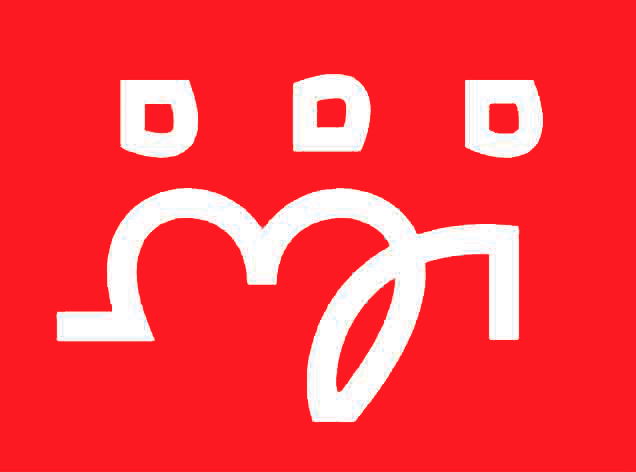 FAGFORBUNDET, ROGALAND2024FORORD:Den 22. utgaven av Fagforbundet-håndboka er nå klar. Vi ber om tilbakemeldinger fra fagforeninger og tillitsvalgte både når det gjelder telefonlista og det øvrige innholdet.Rettelser skal gis fortløpende på e-post: post.rogaland@fagforbundet.noFagforbundet, Rogaland Glenn Vidar ØinesFylkeslederINNHOLDSFORTEGNELSEHANDLINGSPLAN………………………………………………………….…………side 4OVERSIKT OVER TILLITSVALGTE………………………………………………....side 8	Alfabetisk liste ………………………………………………………………......side 8	Representantskapet medlemmer…………………………………………………side 16	Ledere i foreningene i Rogaland………………………………………………....side 20	Nestledere i foreningene i Rogaland……………………………………………..side 21	Kasserere i foreningene i Rogaland………………………………………….......side 22	Frikjøpte tillitsvalgte..………………………………….......................................side 24	Yrkesseksjonsledere helse og sosial……………….………………………….....side 27	Yrkesseksjonsledere kirke, kultur og oppvekst……………………………….....side 28	Yrkesseksjonsledere samferdsel og teknisk….……………………………….....side 29	Yrkesseksjonsledere kontor og administrasjon.………………………………....side 30	Ungdomstillitsvalgte…………………………………………………………......side 31	Pensjonist- og uføretillitsvalgte.............................................................................side 32	Opplæringsansvarlige……………………………………………………………side 33	Bank- og forsikringskontakter……………………………………………….......side 34Barnebykontakter...................................................................................................side 35	Oversikt over styrer og utvalg..………………………………………………….side 36OMRÅDEINNDELING…………………………………………………….…………...side 40RETNINGSLINJER FOR FAGFORBUNDET ROGALAND...………………………..side 41Handlingsplan 2024 - 2025Innledning Strategiplanen 2024 - 2025 Strategiplanen er landsstyrets prioritering av arbeidet i hele organisasjonen. Et hovedmål for Fagforbundet er økt tariffmakt. Det gir oss styrke til å ivareta medlemmenes interesser overfor arbeidsgivere og i samfunnet, se Strategiplan 2024-2025. Følgende områder er prioritert: Heltid, likelønn og kampen for mindre forskjeller Gode offentlige tjenester med egne ansatte  Organisasjonsbygging og tariffmakt  Fag- og tjenesteutvikling Alliansebygging, myndighetskontakt og fagligpolitisk påvirkningsarbeid Digitalisering Heltid, likelønn og kampen for mindre forskjeller  Hovedmål 2024-2025 Flere kommuner har startet arbeidet med å etablere en heltidskultur.  Færre jobber deltid, og flere av Fagforbundets medlemmer har hele, faste stillinger. Lønnsgapet mellom kvinner og menn blir mindre.  Forbedre og trygge medlemmenes pensjonsrettigheter. Målrette innsatsen i privat sektor og tariffeste kjønnsnøytrale og livsvarige pensjonsordninger.  Trygdeoppgjørene har en god sosial profil  Fylkeskretsens mål:  Gode offentlige tjenester med egne ansatte Hovedmål 2024-2025 Bistå fagforeningene med oppdatert kunnskap om drift med egne ansatte, og sørge for at de kan formidle dette til plasstillitsvalgte/klubbledere, medlemmer, innbyggere og politikere Bistå fagforeningene i arbeidet med å kartlegge konkurranseutsatte tjenester i kommuner, fylkeskommuner og sykehus i samarbeid med nasjonalt nivå Bistå fagforeningene i å følge opp vedtak om drift av offentlig finansierte tjenester med egne ansatte Jobbe for at fylkeskommunen vedtar bussdrift med egne ansatte Støtte fagforeningene med fagligpolitisk oppfølging for å hindre vedtak om konkurranseutsetting og privatisering Sørge for at fagforeningene bruker trepartssamarbeid som arbeidsmetode og gi opplæring. Fylkeskretsens mål:   Organisasjonsbygging og tariffmakt  Hovedmål 2024-2025  Styrket tariffmakt i KS-området.  Styrket tariffmakt i Spekter helse.  Styrke tariffmakten i NHO området. Ti prosent av lærlinger på våre organisasjonsområder er medlem av Fagforbundet. Ti prosent økning av studentmedlemmer.  Tillitsvalgte benytter forbundets ulike kommunikasjonsplattformer i arbeidet. Tillitsvalgte har kompetanse og verktøy til å utøve sitt verv.   Fylkeskretsens mål:  Fag- og tjenesteutvikling  Hovedmål 2024-2025  Prioriterte yrkesgrupper og områder synliggjøres. Flere medlemmer har tilbud om relevant kompetanseheving.  Antall læreplasser samsvarer med arbeidets og samfunnets behov. Fagforbundet er en aktiv aktør i klimapolitikken og medlemmene tar del i det lokale klima- og miljøarbeidet. Fylkeskretsens mål:  Alliansebygging, myndighetskontakt og fagligpolitisk påvirkning  Hovedmål 2024 - 2025  Engasjere medlemmer og tillitsvalgte til å fremme Fagforbundets politikk.  Flertallet av Fagforbundets medlemmer har brukt stemmeretten i stortingsvalget i 2025, og stemt på partier som støtter forbundets mål og arbeid.  Bygge kunnskap og allianser for klima- og miljøsaken nasjonalt og lokalt. Ha et godt samarbeid med partier som deler Fagforbundets ideologi og verdier. Fylkeskretsens mål:  Digitalisering   Hovedmål 2024 - 2025  Nasjonal/offentlig skytjeneste vedtas.   Digitale løsninger i offentlig sektor er integrert i partssamarbeidet.  Det er satt i gang arbeid for å motvirke digitalt utenforskap. Forbedret digital kompetanse hos tillitsvalgte.  Tillitsvalgte har enklere tilgang til relevant informasjon og verktøy for å utøve vervet. Fylkeskretsens mål: ALFABETISK LISTE 2024   	A	Agushaj, Agush,	                                   		mob.: 918 05 228Alfredsen, Tor Petter		mob.: 930 87 443Almli, Cecilie			mob.: 908 07 821Ambjørnsen, Beth			mob.: 908 76 869	Andersen, Evy Therese		mob.: 928 88 149Andersen, Siri 			mob.: 926 70 431Andersson, Elisabeth Jørgensen		mob.: 467 73 811Apall, Torunn Melberg		mob.: 480 09 781Apeland, Nina Elin			mob.: 906 13 437Asheim, Benedikte Kolstø		mob.: 911 43 115Aune, Tone Merethe		mob.: 414 18 118Austrheim, Anny			mob.: 414 39 773Aarø, Ragnhild K.			mob.: 970 94 006Aasbø, Anette Faane		mob.: 936 42 992BBakka, Mette Lise			mob.: 452 09 523Bang, Mona Elise Neverdal		mob.: 472 39 580Bangor, Lisbeth			mob.: 921 73 520Behrends, Thorsten			mob.: 991 20 003Berge, Rebecca 			mob.: 942 88 25Bergevik, Trond			mob.: 930 39 351Berven, Lise Brekke			mob.: 414 09 355	Bielefeldt, Sonja			mob.: 465 93 229Birk, Gunnbjørg Melvær		mob.: 997 04 149Birkeland, Hildegunn		mob.: 976 40 261Bjerga, Egil			mob.: 906 95 894Bjørnevik, Irene	                               		mob.: 932 43 315Bjørnsen, Bjarne			mob.: 915 96 242Bjørnvoll, Erik			mob.: 992 33 792Blindheim, Gunhild			mob.: 922 56 311Bokneberg, Annette			mob.: 913 28 258Bollestad, Gerny			mob.: 979 72 068Brekke, Silje Svendsen		mob.: 959 68 337Byberg, Nina Nguyen		mob.: 906 00 869Både, Hillgunn			mob.: 988 49 684CChristensen, Synnøve K.		mob.: 940 18 397	D     Dahl, Marianne Lexan		mob.: 412 34 229Dahl, Victor Eduardo		mob.: 458 72 694Dale, Torbjørn Liabø		mob.: 913 56 059Dalen, Christian			mob.: 901 98 798De Rezende, Lillian S		mob.: 906 99 380Del Pino, Jorge			mob.: 920 48 203Divjac, Jovana			mob.: 991 14 838Dregelid, Anita			mob.: 917 82 242Dueland, Elisabeth 			mob.: 920 44 535          E		Eide, Kim			mob.: 954 01 851Eide, Kristin			mob.: 922 00 467Eike, Anette	 		mob.: 452 64 583Eik-Nes, Margrethe			mob.: 922 14 768Eilerås, Grethe			mob.: 995 00 413Espedal, Laila			mob.: 952 14 991Espevik, Heidi			mob.: 954 87 962FFaur, Andrada			mob.: 942 07 441Fiskå-Skjervik, Laila Karin		mob.: 901 05 558Flengstad, Hildegunn H.		mob.: 908 30 335Flikke, Bjørn			mob.: 913 34 407Frydenberg, Akela			mob.: 404 98 319GGaldal, Elisabeth			mob.: 950 35 067Gjelsten, Linda			mob.: 916 13 551Gjerde, Anne Grete			mob.: 906 55 672Grimsmo, Marita			mob.: 466 45 049Gryten, Bente			mob.: 450 78 985Grønnestad, Kristin Idsøe		mob.: 482 42 461Grønnevik, Magnus			mob.: 473 59 140HHaavik, Laura Lill			mob.: 907 01 821Haga, Richard Karstein		mob.: 411 03 412Handeland, Cecilie B.		mob.: 483 41 517Hansen, Benedikte			mob.: 406 00 988Hansen, Cathrine Thomsen		mob.: 911 06 618Hanssen, Eline Slethei		mob.: 452 55 456Hatteland, Kenneth		       mob.: 934 96 918 Hattrem, Laine Helene		mob.: 954 28 082Haugeberg, Jonny			mob.: 911 81 441Haugland, Erlend			mob.: 905 02 209Haugland, Synnøve			mob.: 907 09 798Hauk, Kari Margrethe		mob.: 959 34 502Hebnes, Kristin	               	         mob.: 997 00 618Helgeland, Hanne Jorunn		mob.: 900 23 066Helleland, Anne Kristine		mob.: 976 99 634
Helmikstøl, Nina Nordbø		mob.: 916 49 196	Herheim, Inger Johanne		mob.: 414 10 766	Herigstad, Sissel Hølland		mob.: 948 10 774Herigstad, Torill H.			mob.: 901 72 339Herredsvela, Berit V.		mob.: 911 86 714	Hirzel, Marianne 			mob.: 992 53 888Hjortland, Siv Anita			mob.: 938 92 403Hodneland, Anita			mob.: 988 29 966Hognestad, Marlen			mob.: 926 44 511Holst, Leif Inge			mob.: 992 01 116Hov, Kay			mob.: 473 39 693                                                                     Hovland, Anne Catrine		mob.: 413 30 092Huus, Gro Kristin			mob.: 473 50 969Huus, Karianne			mob.: 928 65 363Høie, Hanne			mob.: 959 27 967Høie, Monika			mob.: 901 86 274	Høiland, Reidun Bøe		mob.: 952 08 737
Hølland, Sander D.			mob.: 478 59 158Haavelmoen, Siri Marie		mob.: 466 83 526Håheim, Alfhild Randi 		mob.: 413 31 740
Håkull, Anne Britt			mob.: 936 57 740I		JJohannessen, Astrid Elin		mob.: 905 61 952Johansen, Christoffer		mob.: 951 83 340Jonassen, Viktoria Laupstad		mob.: 480 57 216Jongejeugd, Joyce			mob.: 951 36 411Jordal, Solveig			mob.: 977 10 276	Jørgensen, Cati Monica		mob.: 404 70 301Jørgensen, Siv			mob.: 414 57 368Jørstad, Jonas			mob.: 458 54 789K				Karlsen, Arnhild Vetrhus		mob.: 466 99 028Kleppa, Hilde			mob.: 907 83 671Kleppe, Sindre			mob.: 918 19 938Kleven, Anne Lise			mob.: 476 53 992Knappskog, Asle			mob.: 944 88 454Knudsen, Renate Kristofa		mob.: 986 05 757Knutsen, Bjørn			mob.: 901 39 192	Knutsen, Magnus Vagle		mob.: 969 49 783Kristiansen, Kjetil			mob.: 976 78 753Kruger, Henry			mob.: 992 67 542Kuhn, Silvana			mob.: 980 72 314Kvala, Sigrid Dahl			mob.: 993 23 032Kvia, Bjørg Eikanger		mob.: 951 28 918Kvinnesland, Marit			mob.: 943 92 601Kyrkjeeide, Siri Janne		mob.: 975 21 219Kaarvaag, Margrethe		mob.: 994 47 829L				Langelandsvik, Marit		mob.: 988 65 150Larsen, Sonja			mob.: 402 39 077Larsen, Tone Karin			mob.: 478 20 881Larssen, Marit			mob.: 480 78 220Lassesen, Even			mob.: 995 42 277Lie, Anette 			mob.: 948 80 233Lien, Aud-Åse			mob.: 915 18 716Lien, Gro Johanne			mob.: 924 46 351Lillehammer, Anne Tove		mob.: 415 84 049	Lilleland, Marianne			mob.: 980 82 706Lima, Ruth			mob.: 984 58 521Lindanger, Kjetil			mob.: 901 57 811Lindanger, Maren Cecilie		mob.: 981 32 870Lingås, Anita			mob.: 976 84 879Lobekk, Mona			mob.: 941 34 337Lodden, Marit Brekke		mob.: 481 50 411	Lunde, Jorunn Karin Steine		mob.: 454 25 751 Lundervold, Hans Christian		mob.: 977 33 271Løtvedt, Arne 			mob.: 926 03 586Løvås, Marit Lilleskog		mob.: 472 32 076Løyning, Lillian 			mob.: 970 92 965MMagnussen, Janne			mob.: 992 44 545Malmin, Randi			mob.: 917 78 457Mauland, Hilde Grødem		mob.: 475 18 481Mehari, Bitsuamlak Habte		mob.: 925 64 111Mehremic, Amira			mob.: 920 63 556Meland, Brit Iren			mob.: 915 69 050Melby, Synne 			mob.: 922 86 443Meling, Bente Emilie 		mob.: 924 13 478Mesfin, Sefany			mob.: 992 14 802Mikkelsen, Frode			mob.: 400 66 528Miletic, Stefan	 		mob.: 405 75 582Miljeteig, Marianne			mob.: 940 22 333Miller, Caroline			mob.: 483 86 891Monsen, Vegard			mob.: 901 87 876Monsen, Vigdis Elin Vikse		mob.: 911 59 372Mortensen, Helge			mob.: 482 71 248Muggerud, Hilde			mob.: 412 06 234Mydland, Aud Apeland		mob.: 908 46 680	 Myhre, Kenneth			mob.: 977 92 991Myhre, Marianne		 	mob.: 990 39 833Myklebust, Tora Elise Mosan		mob.: 951 69 114	Møgster, Haldis Marie		mob.: 957 81 921Møller, Benedicte			mob.: 947 81 673 	       NNesvåg, Torhild			mob.: 900 90 239Neznamoviene, Gitana		mob.: 968 72 944Nguyen, Dung Ahn			mob.: 482 87 179Nilsen, Grete			mob.: 906 50 608Nilsen, Ken Toomsub		mob.: 948 99 906Nilsen, Maren Strand		mob.: 926 21 654Nilsson, Anne Keth 			mob.: 476 74 761Nordbø, Kenneth			mob.: 913 58 292	Nordgård, Ann-Elin 		mob.: 920 59 180Nordheim, Mette Marie		mob.: 924 50 267Nyborg, Morten			mob.: 466 18 986Næss, Nina Kristin			mob.: 952 50 628Næss, Odd Arve			mob.: 901 85 953Nøkling, Alf			mob.: 913 51 175Nøkling, Ingunn Karin		mob.: 911 40 209Nådland, Kjartan			mob.: 971 64 172	OOftedal, Anne			mob.: 901 97 473Oldereide, Solveig			mob.: 414 02 742Olsen, Ben Jostein			mob.: 974 72 276	Olsen, Stian			mob.: 482 47 666Omdal, Ingvar Ørjan		mob.: 952 16 801Ommundsen, Kjersti		mob.: 985 43 003	Ottøy, Gunnar 			mob.: 452 48 529PPedersen, Halvor			mob.: 900 10 850Pedersen, Håkon Gingstad		mob.: 936 66 477Pedersen, Ingunn M.		mob.: 976 46 630Pedersen, Merete			mob.: 959 97 615Pettersen, Eva E.			mob.: 975 36 077Pettersen, Kærry			mob.: 970 86 913Pollestad, Lars Idar			mob.: 477 00 309	Prestegård, Sigrunn			mob.: 918 51 299RRasmussen, Arild			mob.: 957 04 559	Rasmussen, Ingrid Havn		mob.: 476 19 236Ree, Gunn Iren			mob.: 997 72 255Reianes, Lisa Iren Olsen		mob.: 450 84 588Reilstad, Stine Pedersen		mob.: 915 37 775Rein, Anne			mob.: 952 09 231Riise, Nina			mob.: 912 41 169Romslo, Sigve			mob.: 919 15 051	Rosland, Roar			mob.: 900 51 323Rosså, Linn Aina			mob.: 922 84 105 Rydland, Rasmus			mob.: 907 23 865Rykkje, Sissel Oddbjørg		mob.: 900 65 699Rødne, Herdis Gunn			mob.: 482 50 911	Røkke, Marie			mob.: 932 10 768Rørheim, Anita			mob.: 482 94 646Røsdal, Bjørn			mob.: 928 18 907S	Sandve, Frode			mob.: 458 86 424Schanke, Ingrid			mob.: 482 03 417Severinsen, Evelyn			mob.: 413 98 540Simmerøy, Nils Sverre		mob.: 975 06 203Simonsen, Jane Ditte		mob.: 928 36 111Sjursen, Inger Oaland		mob.: 920 55 773Sjursen, Randi			mob.: 911 23 857Skahjem, Morten			mob.: 934 91 490Skauvik, Marith			mob.: 408 54 118Skiftun, Lene			mob.: 901 39 950 Skoie, Maylen Nilsen		mob.: 456 64 384Skogøy, May Lise			mob.: 971 08 196 Skrettingland, Synnøve Obrestad		mob.: 924 08 122Skurve, Gøril Time			mob.: 909 58 911Skåra, Vigdis			mob.: 918 70 870Sleveland, Roald Skåra		mob.: 926 02 294Sliper, Åse Helen			mob.: 904 71 889Smith, Hilde			mob.: 977 06 047Snerthhammer- Egeland, Grethe		mob.: 482 72 912Sola, Jorunn			mob.: 988 90 104Sola, Kenneth			mob.: 926 27 040Sola, Turid Kalvig			mob.: 481 94 636Solberg-Hansen, Monica		mob.: 938 29 007Solbø, Kjell Egil			mob:  901 35 770Solstad, Elouise Norwina		mob.: 921 60 161Stangeland, Henning		mob.: 954 14 124Stelander, Marica			mob.: 980 74 377Stenberg, Magnus			mob.: 950 73 641	Stokke, Nina Birgitte		mob.: 482 50 873Standheim, Silje			mob.: 971 79 851Storesund, Tone			mob.: 930 32 429	 Storum, May Brit			mob.: 472 76 183Strøm, Brit Marie			mob.: 980 82 510Støle, Merete 			mob.: 478 64 709Sundheim, May-Lis			mob.: 922 39 090	Svela, Liv Astrid			mob.: 902 28 933Særheim, Lise Espeland		mob.: 917 73 729Sørensen, Miriam K.		mob.: 450 70 616Sørensen, Karianne			mob.: 957 70 220Søvik, Kjersti			mob.: 938 34 039Søyland, Gunn			mob.: 900 59 538	                                                                                                      TTaksdal, Marianne			mob.: 926 40 320Taksdal, Solveig			mob.: 974 23 940Taksdal, Wenche E.			mob.: 930 47 369Tandrevold, Beate			mob.: 908 67 295Tangjerd, Ann Kristin 		mob.: 924 26 715Thomassen, Jan Atle		mob.: 977 02 640Thorsen, Signe Sirevaag		mob.: 975 94 861Thrane, Henry Apeland		mob.: 904 79 509Tjelta, Sigrun			mob.: 984 82 914Tjøstheim, Elin			mob.: 900 38 295Tollefsen, Theres A. 		mob.: 934 65 966Tuftedal, Eirik Tjelta		mob.: 993 10 838Tveit, Gina			mob.: 924 45 223Tysse, Rina			mob.: 904 16 962Tønnessen, Hanna Kristine		mob.: 913 04 711UUnderhaug, Heidi			mob.: 922 92 164Undheim, Lillian			mob.: 948 81 089Ulland, Anne Margrethe		mob.: 482 28 682Ur, Helga			mob.: 950 61 286Urnes, Elisabeth			mob.: 948 66 698V			Valestrand, Nina			mob.: 458 03 825Vasbø, Sigrunn Ø.			mob.: 415 64 479Vea-Klungtvedt, Anngun		mob.: 469 30 905Viga, Siri			mob.: 918 50 784Vigre, Anette Boganes		mob.: 402 86 135Vikanes, Randi H.			mob.: 901 74 012	 Vikingstad, Endre			mob.: 903 61 037Vikre, Brit M.			mob.: 950 35 762Vikshåland, Otto			mob.: 484 01 844Viland, Irene			mob.: 952 38 289Vistnes, Margit G.			mob.: 920 57 219	Vold, Flor de Maria			mob.: 932 79 348Waldemar, Anne			mob.: 475 09 551Wee, Margareth			mob.: 924 94 636Wick, Martha			mob.: 908 14 699Wold, Monica			mob.: 994 93 378ØØines, Glenn Vidar			mob.: 990 10 409Østhus, Torhild			mob.: 918 56 565Østvold, Andreas Rosander		mob.: 990 85 973Østvold, Elin			mob.: 454 04 037Øvrebø, Julianne Leithe		mob.: 978 33 854Øvrebø, Linda			mob.: 414 51 764Øvrebø, Lise			mob.: 456 73 708Øvrebø, Rannveig Foss		mob.: 908 54 204Øxtra, Laila 			mob.: 913 47 786ÅÅnensen, Aina Fredriksen		mob.: 481 99 668Representantskapet 2024Uten stemmerett		* = Medlem av Fylkesstyret    ** = Vara til Fylkesstyret  P/U = Ekstra repr. fra pensjonist- og uføreutv/ungdomsutv.	Fane 2 - medlemsregisterREPRESENTANTSKAPETS STYRE:YRKESSEKSJON HELSE OG SOSIAL:YRKESSEKSJON KONTOR OG ADMINISTRASJON:YRKESSEKSJON KIRKE, KULTUR OG OPPVEKST:YRKES SEKSJON SAMFERDSEL OG TEKNISK:UNGDOMSUTVALGET:PENSJONIST- OG UFØREUTVALGET:AU FOR FTV/TV: (Arbeidsutvalg for frikjøpte tillitsvalgte og tillitsvalgte)UTVALG FOR MEDLEMMER MED MINORITETSBAKGRUNN:REVISJONS- OG KONTROLLKOMITE:VALGKOMITÉ:OMRÅDEINNDELING:Avdeling 469 – Rogaland fylke velger selv område Avdeling 074 - Ryfylke kan også delta i område 3 om dette er hensiktsmessig RETNINGSLINJER FOR FAGFORBUNDET ROGALANDFORMÅLJfr. Fagforbundets vedtekter § 22. 	REPRESENTANTSKAP/FYLKESMØTE2.1	De tre faste vararepresentantene i fylkesstyret møter i representantskap/fylkesmøtet med tale- og forslagsrett. Dersom faste representanter har forfall medfører dette at disse får stemmerett.2.2	I tillegg møter leder av arbeidsutvalget for frikjøpt tillitsvalgt/tillitsvalgt med fulle rettigheter i representantskapet. Sekretær i arbeidsutvalget for frikjøpt tillitsvalgt/tillitsvalgt er leders vararepresentant.2.3	Leder av valgkomiteen har møterett som observatør i representantskapet og på storsamlingene.2.4	Til fylkesmøtet har medlemmer av valgkomiteen som ikke er valgte representanter møterett.2.5	I tilfelle leder er valgt inn i fylkesstyret skal nestleder fra foreningen rykke opp som representant. Dersom nestleder allerede er valgt som representant, skal 1. vararepresentant fra foreningen rykke opp som representant.2.6	I tilfelle man er valgt som representant for både yrkesseksjon/ungdom/pensjonist- og uføreutvalget/arbeidsutvalget for frikjøpt tillitsvalgt/tillitsvalgt og fagforening, skal 1. vararepresentant fra foreningen rykke opp som representant for lokalforeningen.2.7	Rådgivere ved kompetansesenteret har møte- og talerett på representantskap/fylkesmøtet. Leder har også forslagsrett.2.8	De vi har samarbeidsavtaler med kan få mulighet til å ha stand på disse møtene.3. 	REPRESENTANTSKAPETS ORGANISATORISKE ARBEIDRepresentantskapet skal i samsvar med vedtektenes pgf. 133.1	Forberede og behandle felles tariffkrav, tariffrevisjoner og tariffkonferanser etter sentrale retningslinjer. Følgende innkalles til tariffkonferansen: Representantskapet.Leder og rådgivere på kompetansesenteret har møte- og talerett på tariffkonferansen.3.2	Behandle forslag til handlingsplan og årsbudsjett.3.3	Arbeide konkret og målrettet innenfor områdene:Lønnsutvikling, arbeidsforhold/arbeidsmiljø, yrkesutvikling/produktivitet, service, budsjett og organisasjon og samfunnspolitikk4. 	VERVE- OG GJENVINNINGSARBEIDJfr. Fagforbundets vedtekter, handlingsplan og strategiplan. Verveansvarlige innkalles til minimum 2 samlinger i året.5. 	FYLKESKRETSENS STYRE5.1	Fylkeskretsens styre og utvalg velges på fylkesmøtet. Valgperioden er 2 år.5.2	Styret består av 13 medlemmer, som skal ha følgende funksjoner:Kontorleder tiltrer styret som sekretær. Leder av kompetansesenteret, eventuelt vara for leder, tiltrer med talerett. Leder: Leder har det overordnede administratie, økonomiske og politiske ansvaret samt personalansvar.Nestledere:Stedfortrederansvar i leders fravær. Oppfølgingsansvar sammen med leder i forhold til styrets ansvarsoppgaver jfr. § 13.4.2..	Opplæringsansvarlig:Ansvar for tillitsvalgtskolering i fylkeskretsen.Ungdomstillitsvalgt: Oppgaver i henhold til vedtektene § 13.6.1Pensjonist- og uføretillitsvalgt: Oppgaver i henhold til vedtektene § 13.6.2 	Lederne av yrkesseksjonene: Oppgaver i henhold til vedtektene § 13.5Det velges 3 varamedlemmer i rekke som er vara for samtlige styremedlemmer med unntak av vara for yrkesseksjonslederne, ungdomstillitsvalgt og pensjonist- og uføretillitsvalgt der nestlederne er vara. 1. vara møter fast med tale- og forslagsrett. Ved aktuelle forfall får 1. vara fulle rettigheter. 5.3	Fylkesstyrets arbeidsoppgaver, se Vedtektenes § 13.4.2.5.4	Fylkesstyret kan også ta stilling til saker som må behandles og avgjøres i tidsperioden mellom representantskapsmøtene og som ikke kan utsettes.5.5	Koordineringsledd opprettes fortløpende og blir fordelt ut ifra fylkeskretsens representanter sine ansvarsområder med endelig godkjenning i Arbeidsutvalget..6. 	ARBEIDSUTVALG6.1		Arbeidsutvalget skal bestå av fylkesleder, nestlederne, og én representant for yrkesseksjonene. Leder av kompetansesenteret tiltrer arbeidsutvalget med tale- og forslagsrett. Kontorleder tiltrer som sekretær.6.2	Representanten for yrkesseksjonene representerer ikke en enkelt yrkesseksjon, men vil ha ansvaret for å kvalitetssikre at saker som fremmes overfor regionstyret er yrkesfaglig og/eller yrkespolitisk belyst.6.3	Det opprettes en vara for yrkesseksjonsrepresentanten og en vara for lederen av kompetansesenteret.6.4	Fylkesstyret gir arbeidsutvalget følgende ansvar og myndighet: Å ivareta den daglige driften av fylkeskontoretÅ ta økonomiske avgjørelser innenfor gjeldende økonomiske ramme, inntil kr. 100 000,-Oppnevne representanter til råd og utvalgKunne fatte vedtak i saker som trenger rask behandlingÅ sørge for at vedtak gjennomføresÅ ta initiativ til å utvikle organisasjonenKoordinere arbeidet ved tariffkonfliktÅ kvalitetssikre saker, det vil si utrede og innstille i saker som skal behandles av fylkesstyretSakene skal belyse alle relevante perspektiver, det vil si politiske, lov- og avtalemessige og yrkesfaglige/yrkespolitiske
 7. 	REVISJONS- OG KONTROLLKOMITE7.1	Det velges i.h.t. Fagforbundets vedtekter §13.2.5 en revisjons- og kontrollkomité på 3 personer. Disse velges for 2 år. I tillegg velges det 1 varamedlem.8. 	YRKESSEKSJONSSTYRENE8.1	Yrkesseksjonsstyrene består av leder, nestleder, 3 medlemmer og 2 varamedlemmer.1. vara møter fast med tale- og forslagsrett. Ved forfall får 1. vara fulle rettigheter. Arbeidsoppgaver jfr. Vedtektene § 13.58.2 	Fylkeskonferanse i yrkesseksjonene  Hver fagforening kan, i tillegg til vedtektenes bestemmelser, sende én observatør, og denne gis tale- og forslagsrett i konferansen. Observatørens utgifter dekkes av den enkelte fagforening.I de fagforeningene der det ikke er valgt yrkesseksjonsleder sendes innkallingen til fagforeningsstyret. Disse oppfordres til å finne noen som kan være fagforeningens representant på konferansen. 9. 	OPPLÆRINGSVIRKSOMHETEN9.1	Fylkeskretsens opplæringsvirksomhet dekkes organisatorisk av opplæringsansvarlig9.2	Opplæringsansvarliges oppgaver er:- planlegge og gjennomføre skolerings- og opplæringsvirksomheten i tråd med vedtatt budsjett og handlingsplan.- formidle informasjon til fagforeningene, tillitsvalgte og medlemmene om aktuelle opplæringstilbud.- oppfølging av relevante punkter i Handlingsprogrammet.9.3	Opplæringsansvarlige i fagforeningene innkalles til minimum 2 samlinger i året. Her planlegges opplæringen for neste halvår. 9.4	Veilederne/kursholdere i fylkeskretsen innkalles til minimum 2 samlinger i året.10. 	ANDRE UTVALG10.1	UNGDOMSUTVALG10.1.1	Ungdomsutvalget består av leder, nestleder, 3 medlemmer og 2 varamedlemmer. 1. vara møter fast med tale- og forslagsrett. Ved forfall får 1. vara fulle rettigheter. Studentkontaktene tiltrer ungdomsutvalget med tale- og forslagsrett. Arbeidsoppgaver jfr. vedtektene § 13.6.1 10.1.2	Fylkeskretsens ungdomskonferanseHver fagforening kan i tillegg til vedtektenes bestemmelser å sende én observatør, og denne gis tale- og forslagsrett i konferansen. Observatørens utgifter dekkes av den enkelte fagforening.I de fagforeningene der det ikke er valgt ungdomstillitsvalgt sendes innkallingen til fagforeningstyret. Disse oppfordres til å finne noen som kan være fagforeningens representant på konferansen. 10.2	PENSJONIST- OG UFØREUTVALGPensjonist- og uføreutvalget består av leder, 1. nestleder (valgt blant uførepensjonistene), 2. nestleder (valgt blant alderspensjonistene), 2 medlemmer og 2 varamedlemmer. 1. vara møter fast med tale- og forslagsrett. Ved forfall får 1. vara fulle rettigheter. Ellers jfr. Vedtektenes § 13.6.2.  10.3	UTVALG FOR MEDLEMMER MED MINORITETSBAKGRUNNUtvalget består av 4 personer med minoritetsbakgrunn og 2 varamedlemmer. 1. vara møter fast med tale- og forslagsrett. Ved forfall får 1. vara fulle rettigheter. Det tilstrebes at det er en representant fra hvert område.  Disse oppnevnes av fylkesstyret etter forslag fra lokalforeningene. Oppnevningen gjelder for fylkesmøteperioden. I tillegg møter ansvarlig fra fylkesstyret.Utvalget skal utarbeide egen handlingsplan ut ifra forbundets nasjonale handlingsplan.Utvalget skal jobbe for å rekruttere flere medlemmer og tillitsvalgte med minoritetsbakgrunn og oppgaver som ivaretar denne medlemsgruppen. 11. 	ARBEIDSUTVALGET FOR FRIKJØPTE TILLITSVALGTE/ TILLITSVALGTE11.1	Arbeidsutvalget for frikjøpt tillitsvalgt/tillitsvalgt representerer innen følgende tariffområder: KS– Kommunenes Sentralforbund, Spekter, KA – Kirkens Arbeidsgiverforening, Virke, PBL – Private Barnehagers Landsforbund, FUS, KS Bedrift, SAMFO- Arbeidsgiverforening for samvirkeforetak, LO Stat, NHO- Næringslivets hovedorganisasjon Service og enkeltstående overenskomsterAU består av 7 medlemmer fra ulike tariffområder. Utvalget konstituerer seg selv med leder og sekretær. I tillegg 	møter 1 representant fra Kompetansesenteret og opplæringsansvarlig i fylkeskretsen.11.2	Kompetansesenteret har det faglige ansvaret for AU.11.3	Opplæringsansvarlig i fylkeskretsen har det administrative ansvaret.11.4	AU har ansvar for temamøter og kurs innenfor de ulike tariffområdene.11.5	Representanter til arbeidsutvalget for frikjøpt tillitsvalgt/tillitsvalgt oppnevnes fra de respektive tariffområder etter forslag fra lokalforeningene. Opplæringsansvarlig har ansvar for gjennomføringen og legger dette frem for arbeidsutvalget for endelig oppnevning. Valgperioden er 2 år.  12. 	REDAKSJONSKOMITÈ12.1	Til Fylkesmøtet ledes redaksjonskomiteen av en av nestlederne. 4 medlemmer oppnevnes av Fylkesmøtet etter innstilling fra regionstyret.12.2	Til Tariffkonferansen ledes redaksjonskomiteen av en av nestlederne. Etter at gruppearbeidet er ferdig, vil gruppelederne forhandle om Rogaland sine krav til tariffkonferansen. Disse kravene vil bli innsendt sammen med prioriteringene fra de mindre tariffområdene som innhentes i etterkant av tariffkonferansen. Når forhandlingene er ferdig behandlet vil disse bli sendt ut elektronisk til representantskapet.13. 	VALGKOMITÉ13.1	Jfr. Fagforbundets vedtekter § 13.2.3.13.2	Valgkomiteen velges av fylkesmøtet. Valgkomiteen består av leder, ett medlem fra hver yrkesseksjonene, ett medlem fra ungdom, ett medlem fra pensjonist, to medlemmer og to varamedlemmer. Varamedlemmer møter kun ved forfall. Selv om et medlem i valgkomiteen er på valg regnes medlemmet ikke som inhabil med mindre det er en selv som diskuteres, vedkommende må da forlate møtet.13.3	Yrkesseksjonsstyrene og ungdomsstyret foreslår sine egne kandidater til valgkomiteen.13.4	Som hovedregel kan medlemmer eller varamedlemmer av valgkomiteen maksimalt gjenvelges en gang. Minimum 50% skiftes likevel ut annethvert år.13.5	Valgkomiteen skal foreslå kandidater til verv i henhold til vedtekter og fylkeskretsens retningslinjer. Fylkesstyret oppgir hvilke verv som er på valg innen 01.09. året før fylkesmøtet.13.6	Valgkomiteen skal starte sitt arbeid senest 01.10. året før fylkesmøtet.13.7	Valgkomiteens forslag sendes ut sammen med de øvrige fylkesmøtepapirene.13.8	For valgkomiteen gjelder vanlige avstemmingsregler, herunder rett til å avgi mindretallsinnstilling.13.9	Medlemmene i valgkomiteen bør være yrkesaktive med unntak av pensjonist- og uføre- og ungdomsrepresentanten14. 	UTENLANDSREISER14.	Ved utenlandsreiser i regi av Fagforbundet Rogaland skal det søkes fylkesstyret om godkjenning før reisen bestilles.Kriteriene fylkesstyret legger til grunn for godkjenning av utenlandsreiser er program, økonomi og hensikten med reisen.15. VEILEDER - PROFILERINGSARTIKLER 15.1 	Det skal være produkter som er klar på profileringen. Det skal være produkter som vi bruker eller går rundt med og der produktet viser at det kommer i fra Fagforbundet. Det skal ikke være noe som stort sett ligger i en skuff eller i en veske. Dette gjelder spesielt for det som deles ut på kurs, arbeidsplassbesøk og stand 15.2 	Ønskelig at man deler ut jakker, sekker osv som gjør at vi viser igjen når vi er ute på jobb som tillitsvalgte. Fylket deler ut til de som er frikjøpte hos seg, fagforeningene deler ut til styremedlemmer og tillitsvalgte etter hovedavtalen/plasstillitsvalgte.  Her deler vi ikke/sjelden ut: Samlinger for de ulike vervene i fagforeningsstyrene, samling for klubbledere. Her kan det deles ut drops/snop.  Eksempel på produkter som vi tenker har liten profileringsverdi: Isskraper, leppepomade Det går an å avtale innkjøp sammen med andre fagforeninger. I så fall må det avtales levering direkte til de fagforeninger dette gjelder og at faktura går direkte til disse.  De leverandørene vi bruker skal ha tariffavtale. Fylkeskontoret får i oppgave å lage en oversikt over vernede bedrifter i Rogaland for å vurdere å handle noen produkter av disse. Denne veilederen evalueres 1 gang pr år. Dette gjøres på fylkesstyremøte på høsten/slutten av året.  16. 	TOPPSKOLERING  Retningslinjene fastsettes sentralt og vi følger disse. Oppdaterte retningslinjer ligger på vår  nettside. 17.	REISE- OG DIETTSATSER FOR FAGFORBUNDET, ROGALAND.17.1 	Reise- og diettutgifter følger statens satser. Reiseutgifter dekkes etter billigste reisemåte. Annen reisemåte må avtales på forhånd.17.2 	Reiseregninger skal leveres elektronisk til fylkeskretsen snarest mulig, senest 2 mnd. etter at reisen er foretatt. Reiseregninger utbetales den 5. hver måned dersom de er mottatt innen utgangen av måneden før. 17.3	Kvittering for taxi, piggdekkavgift og parkering må vedlegges reiseregning. Kvittering for sporbare utgifter f.eks buss, tog og båt trenges ikke legges ved.18.	GODTGJØRELSE FOR TAPT ARBEIDSFORTJENESTE. 18.1 	Legitimert tapt arbeidsfortjeneste i forbindelse med innkalling til møter i fylkeskretsens regi dekkes av fylkeskretsen, dersom annet ikke er opplyst i innkallingen. 18.2 	For organisatoriske kurs og konferanser dekkes tapt arbeidsfortjeneste med stipend etter AOFs til enhver tid gjeldende sats. Det må her legges ved bekreftelse fra arbeidsgiver på hvor mange timer som er trukket og avslaget på søknaden om permisjon med lønn. Dette må tas med på kurset/konferansen. NB!     Fylkeskretsen forutsetter at det søkes arbeidsgiver om permisjon m/lønn. Legitimerte utgifter til barnepass kan etter søknad dekkes etter AOF/Fagforbundet sine satser og regler.  18.3 	Yrkesfaglige kurs/konferanser, temadager blir ikke dekket av fylkeskretsen. 19.	GODTGJØRING FOR FRIKJØPTE OG HONORAR FOR FYLKESSTYRET OG KONTROLL -OG REVISJONSKOMITEEN 19.1	Valgte frikjøpte Forbundsstyret behandlet i sitt møte 4. mai 2023 sak om godgjøringer i Fagforbundet og system for godgjøringsregulering. Med virkning fra 1. januar 2019 ble det lagt opp til at etter regulering for tillitsvalgte justeres tilsvarende rammen gitt i frontfaget, men at det skulle fordeles likt i kroner ifra en samlet lønnspott.Fylkesstyret har fastsatt nasjonale satser for godtgjøring for forbundets valgte, jfr. vedtektenes § 19.5Fylkesleder		kr. 947 463,-		100% frikjøpNestledere		kr. 820 290,-		100% frikjøpOpplæringsansvarlig	kr. 756 703,- 		100% frikjøpYrkesseksjonsledere	kr. 756 703,-		 60% frikjøpUngdomstillitsvalgt 	kr. 649 235,-		 60% frikjøpVed nyvalg går valgte frikjøpte av etter fylkesmøtet og nyvalgte tiltrer etter avtale tidligst 1. april. De som slutter går av senest 30. april. Man tilstreber å få til noe overlapping. 19.2  	Frikjøpte tillitsvalgte i Fagforbundet, Rogaland skal benytte seg av frikjøpt   tid, men skal ikke overstige 100 % totalt (opprinnelig jobb + frikjøp) Hjemmekontor kan i noen grad benyttes etter avtale med fylkesleder.               Kontorsted er Fagforbundet Rogaland sine lokaler. 19.3	Honorar for styremedlem og 1. vara i fylkesstyret. Honorar: 1 % av forbundsleders godtgjøring.  Dersom et styremedlem har forfall på mer enn 50 % i løpet av vår- eller høsthalvåret, får styremedlemmet kun utbetalt en godtgjøring per møte på 0,12 % av forbundsleders godtgjøring. Leder for Pensjonist- og uføreutvalget Godtgjøring til leder av pensjonist- og uføreutvalget i fylkeskretsene utgjør 2% av forbundsleders godtgjøring.  Øvrige varamedlemmer utbetales kr. 500,- pr. møte 19.4	For dekning av utgifter til tjenestebolig for frikjøpte i 100 % følger vi de nasjonale retningslinjene.  19.5	Revisjons- og kontrollkomiteen Leder og medlemmer av revisjon- og kontrollkomiteen Honorar: 1 % av forbundsleders godtgjøring 19.6 	Leder av valgkomiteen kr. 1.500, - Honoraret utbetales i etterkant av fylkesmøtet annethvert år. 19.7   Honorarene er ikke berettiget feriepenger. 20.	EGENANDEL PÅ KURS ARRANGERT AV FYLKESKRETSEN Det beregnes en kostnadsandel fra foreningene pr. deltaker for kurs og konferanser på ca. 75 %.  Fagforeninger med medlemmer fra 301-600, får en nedsatt egenandel fra 75% til 50%. Fagforeninger med under 300 medlemmer får nedsatt egenandelen fra 75 % til 25 %. Det blir lagt opp til overnatting for dem med mer enn 1,5 time reisetid en vei. Når det gjelder opplæring på Fase 2 kursene er det lagt opp til overnatting på hele kurset.   Alle utgifter utlignes på antall deltakere. Reiseutgifter dekkes etter rimeligste reisemåte. Ved bruk av egen bil skal dette avtales med kasserer/opplæringsansvarlig i fylkeskretsen på forhånd. Dette gjelder Fase2-kurs og andre organisatoriske kurs og samlinger.  Fagforeningen kan velge å dekke overnatting for deltakere med kortere reisetid enn 1,5 time en vei. Før man fastsetter sted for arrangementet, skal det vurderes om det er mulig å bruke våre lokaler i 4.etg. Folkets Hus. Frikjøpt tillitsvalgt/tillitsvalgt-samlinger som arrangeres av arbeidsutvalget for frikjøpt tillitsvalgt/tillitsvalgt, storsamlingen, yrkesfaglige kurs og konferanser, vervesamlinger, aktiviteter for Ungdoms- og Pensjonist- og uføreutvalget og studieturer er unntatt. Utgifter til fagforeningenes deltakere på slike tiltak utlignes og dekkes av fagforeningene. Ved to sammenfallende arrangementer dekker fylkeskretsen utgifter til overnatting for de med reisetid mer enn 1.5 time reise hver vei. 21. 	GODTGJØRELSE TIL KURSLEDERE/FORELESERE M.V. 21.1 	Godtgjøring til kursledere innenfor vår organisasjon er for tiden kr. 500,- pr. døgn.   Kr. 1.000, - lørdag-søndag pr. døgn. 21.2 	Foredrag/undervisningstime/veiledning Kr. 300,- pr time. Kr. 450,- på lørdag-søndag. På fridag/feriedag kr. 400,- pr. time. 21.3 	Heltidslønnet/godgjøring av organisasjonen (ansatte og valgte) omfattes ikke av regulativet til veiledere/kursledere.  21.4 	Tapt arbeidsfortjeneste Dekkes (dokumentasjon kreves) 21.5 	Barnevaktgodtgjørelse Dekkes etter AOF sine gjeldende satser. Gjelder for tillitsvalgte med barn under 12 år, som har behov for barnepass ved deltakelse på vedtektsfestede møter i Fagforbundet og kurs den tillitsvalgte trenger for å utøve sitt verv, herunder Fagforbundets grunnopplæring (Fase 1 og Fase 2) og Fase 3. 21.6 	Satser utenfor organisasjonen. Foredrag/veiledning i plenum - gruppe Avgjøres ut fra behov for kompetanse.	 21.7 	For studievirksomheten i fagforeningene (brevringer, studieringer og annen                kursvirksomhet) vises til AOF-avtalen. 21.8 	Det kan ikke utbetales mer enn én form for godtgjøring i forbindelse med  kurs/konferanser. Unntatt her er diettgodtgjøring etter statens satser under reise. 21.9	Frikjøpte/ansatte ved Fagforbundet Rogaland kan ikke få utbetalt godtgjørelse for   forelesninger, gruppeveiledning eller kursledelse. For valgte/ansatte som har deltid gjelder reglementet kun i den tiden vedkommende etter oppsatt arbeidsplan, skulle ha vært på jobb for fylkeskretsen. Det gjelder også forelesningsoppdrag knyttet til verv/funksjon, når en møter som representant for fylkeskretsen. Ved forelesninger etter arbeidstid som ikke er knyttet til funksjon i fylkeskretsen, kan lokal arrangør utbetale honorar. 21.10	For skolebesøk utbetales et honorar på kr. 300,-. Dette gjelder ikke  frikjøpte/ansatte eller andre som har en godtgjøring fra Fagforbundet lokalt, via fylkeskretsen eller nasjonalt.  22.	DEKNING AV KOSTNADER VED MANGLENDE FREMMØTE Når deltakere/representanter ikke møter opp på kurs/konferanser/møter i Fagforbundet 		Rogalands regi vil lokalforeningen bli fakturert for eventuelle kostnader. 23.	ALKOHOLPOLITISKE OG ETISKE RETNINGSLINJERRogaland fylkeskrets følger de nasjonale retningslinjene. Generelle etiske retningslinjer om alkohol videreføres og lyder slik:Der man opptrer som representant for forbundet skal tillitsvalgte og ansatte kjennetegnes på at man er en verdig representant uansett sosial situasjon eller tid på døgnet. Dette innebærer bl.a. at man er måteholden med alkohol uansett om det serveres av arrangør, man blir spandert på av andre eller man kjøper alkoholholdig drikke selv. Tillitsvalgte eller ansatte opptrer ikke synlig beruset.Alkoholpolitiske bestemmelser videreføres og lyder slik:Alkoholfrie arrangementer i forbundets regi er et naturlig valg og arrangør skal aktivt vurdere om det skal serveres alkohol overhodet.Ved forbundets arrangementer hvor det serveres alkohol skal det alltid serveres gode alkoholfrie alternativer. Ved forbundets arrangementer som er rettet inn mot medlemmer under 18 år skal det ikke serveres alkohol.VarslingsrutinerFormål Fagforbundet ønsker at åpenhet og god intern kommunikasjon skal kjennetegne vår organisasjon. Eventuelle kritikkverdige forhold i Fagforbundet bør avdekkes, slik at det kan iverksettes tiltak mot forholdet.Alle tillitsvalgte og ansatte oppfordres derfor til å varsle dersom de oppdager slike forhold. For å oppnå dette legges det til rette for at tillitsvalgte og ansatte på alle nivåer skal kunne føle seg trygge på å varsle internt om slike forhold, uten at dette får negative konsekvenser for vedkommende.Siden det er avgjørende at alle tillitsvalgte og ansatte kjenner til denne rutinen, påhviler det alle ledere å gjøre den kjent i eget område. Hva det kan varsles om?All typer kritikkverdige forhold, så som:straffbare forholdbrudd på forbundets vedtekter, vedtak, og interne retningslinjer.brudd på Fagforbundets etiske standarder forhold som kan være fare for liv og helseforhold som kan være i strid med hva som er alminnelig oppfatning av hva som er forsvarlig eller etisk akseptabelt Opplistingen over er ment som eksempler på hva det kan varsles om og er ikke ment som en uttømmende opplisting.Hvem det skal varsles til?Tillitsvalgte skal varsle til nærmeste leder i tråd med linjen i vedtektene, f. eks fagforeningsleder eller fylkesleder. Dersom forholdet knytter seg til nærmeste leder, kan det varsles til leders nærmeste overordnede. Ansatte varsler til nærmeste overordnede. Der varsel ikke følges opp av den som har mottatt varselet, kan forholdet varsles videre til nærmeste leders overordnede.Hvis varselet gjelder Fagforbundets leder, skal det varsles til en av nestlederne. Hvordan det skal varsles?Skriftlig eller muntlig, eventuelt gjennom vanlig post, e-post eller SMSDet varsles ved fullt navn. Den som har varslet kan be om anonymitet ved behandling av saken frem til eventuell anonymitet er til hinder for videre behandling.    Det oppfordres til at den som varsler tilkjennegir hvem vedkommende er. Dette gjør det enklere å følge opp et varsel og holde varsleren informert om hva som gjøres i saken.Ansvar for den som mottar varselHvilke undersøkelser og tiltak som skal iverksettes vil avhenge av hva det varsles om. Leder som mottar varsel om kritikkverdige forhold skal så snart som mulig gi tilbakemelding til den som har varslet om hva som gjøres med forholdet. Varsler skal gis en tidsfrist for forventet behandlingstid og behandlingsform. Det skal også gis tilbakemelding i de tilfeller leder bestemmer seg for å ikke bringe saken videre, og årsaken til dette.Den som mottar et varsel om kritikkverdige forhold skal sørge for at dette ikke får negative konsekvenser for den som har varslet.Der varselet gis muntlig har leder ansvar for å få registrert varselet skriftlig så snart som mulig, samt at vurdering og tiltak dokumenteres. Viser for øvrig til § 10 i vedtektene som omhandler eksklusjon og suspensjon.EtikkplakatFor tillitsvalgte og ansatte i Fagforbundet(Omfatter også medlemmer og andre som deltar på arrangementer i Fagforbundets regi.)Fagforbundet skal være en trygg organisasjon for alle. Fagforbundet skal kjennetegnes på våre verdier som er omtanke, solidaritet og samhold.Tillitsvalgte og ansatte skal aktivt fremme disse verdiene i sitt virke for forbundet, og opptre i tråd med allmenetiske normer og verdier som respekt for menneskets verdighet. Brudd på følgende etiske retningslinjer anses å være i strid med forbundets verdier og vedtekter.Trygghet og tilhørighet:Det skal det ikke forekomme noen form for mobbing, diskriminering eller trakassering, herunder seksuell trakassering. Med trakassering menes handlinger, unnlatelser eller ytringer som har som formål eller virkning å være krenkende, skremmende, fiendtlig, nedverdigende, ydmykende eller plagsom. Seksuell trakassering omfatter også uønsket seksuell oppmerksomhet. Likeverd og respekt:Likeverd er et gjennomgående prinsipp for Fagforbundet, uavhengig av etnisk eller kulturell bakgrunn, seksuell legning, religion eller livssyn. Vi har toleranse for andres meninger, og viser interesse og respekt for andres arbeidsoppgaver, kompetanse og funksjoner i organisasjonen. Ansvarlighet: Vi opptrer ærlig og rettskaffent i møte med medlemmene, samarbeidspartnere og hverandre. Vi er bevisst på personvernet og taushetsplikten, er lojal mot forbundets mål og strategier og bidrar til at de menneskelige og økonomiske ressursene brukes på best mulig måte. Der man opptrer som representant for forbundet skal tillitsvalgte og ansatte kjennetegnes på at man er en verdig representant. Tillitsvalgte og ansatte skal ikke opptre synlig beruset. Varsling:Det skal være trygt å varsle om kritikkverdige forhold innad i Fagforbundet. Alle har et ansvar for å melde fra hvis vi oppdager uverdige og uforsvarlige forhold som er til skade for den enkelte eller Fagforbundet som organisasjon. Brudd på etisk standard vil medføre reaksjoner.Vedtatt på regionmøte24.03.2021Fylkeskretsens nåsituasjon og utfordringer på kort og lang sikt.  Fylkeskretsens nåsituasjon og utfordringer på kort og lang sikt.  Fylkeskretsens nåsituasjon og utfordringer på kort og lang sikt.  Fylkeskretsens nåsituasjon og utfordringer på kort og lang sikt.  Fylkeskretsens nåsituasjon og utfordringer på kort og lang sikt.  Fylkeskretsens nåsituasjon og utfordringer på kort og lang sikt.  Fylkeskretsens nåsituasjon og utfordringer på kort og lang sikt.  Utfordringer i egen organisasjon jf. organisasjonsprogrammet 2022 – 2025 (vedtatt av landsmøtet i 2022).   Utfordringer i egen organisasjon jf. organisasjonsprogrammet 2022 – 2025 (vedtatt av landsmøtet i 2022).   Utfordringer i egen organisasjon jf. organisasjonsprogrammet 2022 – 2025 (vedtatt av landsmøtet i 2022).   Utfordringer i egen organisasjon jf. organisasjonsprogrammet 2022 – 2025 (vedtatt av landsmøtet i 2022).   Utfordringer i egen organisasjon jf. organisasjonsprogrammet 2022 – 2025 (vedtatt av landsmøtet i 2022).   Utfordringer i egen organisasjon jf. organisasjonsprogrammet 2022 – 2025 (vedtatt av landsmøtet i 2022).   Utfordringer i egen organisasjon jf. organisasjonsprogrammet 2022 – 2025 (vedtatt av landsmøtet i 2022).   Bemanningssituasjon, budsjett, konkurranseutsetting/privatisering, trepartssamarbeid, klubbarbeid, verve- og gjenvinningsarbeid, KL*AR, konfliktberedskap Beskrivelse Frist Fagforeningene har rapportert på hvor mange som har fått utvidet stillingen sin og hvor mange som har fått 100% stilling.	 Juni og desember 2024 og 2025 Fagforeningene har sørget for at klubblederne har nok kunnskap til å kreve utvidet stilling/heltid for sine medlemmer Innen desember 2024 Det er gjennomført kurs i turnus og ansettelser med fokus på heltid  Innen april 2024, november 2024, april 2025 og november 2025 Det er gjennomført kurs i lokale lønnsforhandlinger med fokus på likelønn  Innen juni 2024 og 2025 Beskrivelse Frist Våre samarbeidsavtaler med Arbeiderpartiet og Sosialistisk Venstre er blitt fornyet Innen 01. mai 2024 Fagforeningene er aktivt i gang med arbeid i forhold til tillitsreformen og trepartssamarbeid Innen utgangen av 2025 Vi har innarbeidet rutiner for å avdekke konkurranseutsetting og privatisering Innen utgangen av 2024 Fagforeningene har kompetanse nok til å gjennomføre politisk påvirkningsarbeid for å hindre konkurranseutsetting og privatisering Innen oktober 2024 Beskrivelse Frist Medlemsstatistikk er sendt ut til fagforeningene hver måned 1 gang pr måned Antall studentmedlemmer er økt med 10 % Innen utgangen av 2024 Antall lærlinger som er medlem er økt med 20 %  Innen utgangen av 2024 Tariffmakten i Spekterområdet er økt med 1,5% Innen utgangen av 2024 Tariffmakten i KS-område er økt med 1,5%  Innen utgangen av 2024 Fagforeningene har oversikt over eget vervepotensiale, organisasjonsgrad og organisasjonsandel hos alle arbeidsgivere Innen utgangen av 2025 Fagforeningene har klubbledere hos alle arbeidsgivere/arbeidssteder Innen utgangen av 2025 KL*AR er innført i 3 fagforeninger og påbegynt i resten av fagforeningene Innen utgangen av 2025 Beskrivelse Frist Antall søkere til læreplasser i Rogaland er økt Innen utgangen av 2025 Vi har bidratt til at skoleringen av instruktører og veiledere for lærlinger er blitt forbedret Innen utgangen av 2025 Klubbene er kjent med hvordan de får tak i yrkesfaglig argumentasjon  Innen utgangen av 2025 Fagforeningene er satt i stand til å bistå de tillitsvalgte i arbeidet med kompetanseplaner Innen utgangen av 2025 Høyskolegruppene har fått tilbud om målretta faglige kurs Innen utgangen av 2025 Klimafaglig argumentasjon er kjent for fagforeningene Innen utgangen av 2025 Beskrivelse Frist 80% av fagforeningene har etablert politiske samarbeidsavtaler eller fornyet eksisterende avtaler  Innen mai 2025 Valgkamparbeidet er startet Innen oktober 2024 Fagpolitisk skolering for tillitsvalgte er gjennomført Innen juni 2025 Vi har laget plan for sosiale medier inkludert plan for valgkampen Innen oktober 2024 Flere av våre klubbledere er engasjert i de kommunale klima- og miljøplanene Innen utgangen av 2025 Beskrivelse Frist Det er gitt yrkesfaglig tilbud om personvern og IT sikkerhet  Innen desember 2024 Digihjelpen er gjort kjent for våre medlemmer via fagforeningene Innen utgangen av 2025 Digitale løsninger for klubbledere er innarbeidet Innen utgangen av 2025 AvdNavnE-postAvd. 019* Stavanger og KvitsøyMargrethe Kaarvaag mkarvag@stavanger.kommune.no Avd 019Ingunn M. Pedersen ipederse@hotmail.no Avd. 019Bjørn Flikke bjoern.flikke@lyse.net Avd. 019Hildegunn Birkeland hildegunn.birkeland@solvberget.no Avd. 019Victor Eduardo Dahl victor_dahl@outlook.com Avd. 019Torbjørn Liabø Dale torbjorn.liabo.dale@stavanger.kommune.no Avd. 019Monika Høie monika.hoie@kvitsoy.kommune.no Avd. 019Lise Brekke Berven lise.brekke.berven@stavanger.kommune.no Avd. 019Kjell Egil Solbø kjellegil@gmail.com Avd. 019Jane Ditte Simonsen jane.ditte.simonsen@gmail.com Avd. 019Monica Wold 
monica.wold@stavanger.kommune.no Avd. 033 – Haugesund - UtsiraLisbeth Bangorlisbethbangor72@gmail.comAvd. 033 Herdis Gunn Rødnefagforbundet.haugesundutsira@outlook.comAvd. 033Henning Stangelandhenning_stangeland@hotmail.noAvd. 033Vigdis Elin Vikse Monsenvigdiselin.fagforbundet@outlook.comAvd. 033Siri Marie Haavelmoensiri_marie_s@hotmail.comAvd 033 *Marianne Hirzelmarianne.hirzel@fagforbundet.noAvd 033 UAnette Lieanette.fagforbundet@outlook.comAvd. 074 – RyfylkeJorunn Karin Steine Lundej.k.lunde@hotmail.comAvd. 074Anne Tove Lillehammeranne.tove.lillehammer@suldal.kommune.noAvd. 074Jovana Divjakjovanadivjak2014@gmail.comAvd. 107 * – Haugesund BrannkorpsforeningTor Petter Alfredsentor-petter.alfredsen@haugnett.noAvd. 107Endre Vikingstadendre.vikingstad@haugesund.kommune.noAvd 110 – Rogaland BrannkorpsforeningNils Sverre Simmerøynils.s.simmeroy@rogbr.noAvd 110Kay Hovkay.hov@rogbr.noAvd. 151 – DalaneHenry Krugerkrugerhenry@gmail.comAvd. 151Sigrunn Ø Vasbøsigrunn.vasbo@fagforbundet-dalane.noAvd. 151Berit V. Herredsvela
beritvh@hotmail.noAvd. 151Torhild Nesvågtorhild.nesvag@fagforbundet-dalane.noAvd. 192 – Strand Torunn Melberg Apalltorunn.apall@strand.kommune.noAvd. 192Maylen Nilsen Skoiemaylen_skoie@hotmail.comAvd. 192Arnhild Vetrhus Karlsenarnhild.karlsen@lyse.netAvd. 211 – Helse StavangerMarit LarssenLeder.avd211@gmail.comAvd. 211*Richard Karstein Hagarichard.haga@lyse.netAvd. 211Odd Arve Næssodd.arve.ness@sus.noAvd. 211 PMargit Vistnesgladvistnes@gmail.comAvd. 211Aud A. Mydlandamyd@sus.noAvd. 211Anne-Keth Nilssonanne.keth.nilsson@sus.noAvd. 279 - HåAnne Lise Klevenavd279.leder@fagforening.fagforbundet.noAvd. 279Gunn Søylandguso@ha.kommune.noAvd. 279Viktoria Laupstad Jonassenviktoria_jonassen_11@hotmail.comAvd. 279Benedikte Hansenbenedikte-1993@hotmail.comAvd. 281 - SandnesElin Østvoldelin.ostvold@sandnes.kommune.noAvd. 281	Laila Espedallaila.espedal@sandnes.kommune.noAvd. 281Benedicte Møllerbenedicte.fagforbundet@gmail.comAvd. 281Kenneth Nordbøkenno2@online.noAvd. 281Magnus Grønnevikmagnus.gronnevik@sandnes.kommune.noAvd. 281Beth Ambjørnsenbeth.fagforbundet@gmail.comAvd. 281*Torill Herigstadtorill.herigstad@fagforbundet.noAvd. 281*Anette Eikeanette.eike@fagforbundet.noAvd. 281 USander D. Høllandsandholl7@gmail.comAvd. 301 - SaudaSiv Jørgensenfagforbundet@sauda.kommune.noAvd. 301Jan Atle Thomassenjanatle.thomassen@sauda.kommune.noAvd. 323 – KarmøyIngunn Karin Nøklingikn01@karmoy.kommune.noAvd. 323 Gro Kristin Huusgkh01@karmoy.kommune.noAvd. 323Cathrine T. Hansencth@karmoy.kommune.noAvd. 323Iren Øvrehus Lindgrenirenlindgren@yahoo.noAvd. 323Benedikte Kolstø Asheimbko@karmoy.kommune.noAvd. 323*Thorsten Behrendsthorsten.behrends@fagforbundet.noAvd. 323*Ragnhild K. Aarøragnhild.k.aaro@fagforbundet.noAvd. 323 PHelge Mortensenhelge.g.mortensen@hotmail.comAvd. 458 – SolaMay-Lis Sundheimmay-lis.sundheim@sola.kommune.noAvd. 458Elisabeth Duelandelisabeth.dueland@sola.kommune.noAvd. 458Monika J. Olsenmonika.johannessen.olsen@sola.kommune.noAvd. 468 – Helse SydvestElouise Norwina Solstadnorsols@outlook.comAvd. 468Kærry Pettersenk-pettersen@hotmail.comAvd. 468Linda Gjelstenlinda.gjelsten@helse-fonna.noAvd. 469 – Rogaland fylkeSigne Sirevaag Thorsen                         signe.sirevaag.thorsen@rogfk.noAvd. 469Kjersti Ø. Ommundsenkjersti.ommundsen@skole.rogfk.noAvd. 469Torhild Østhustorhild.osthus@skole.rogfk.noAvd. 469Marianne Myhremarianne.myhre@bufetat.noAvd. 469*Marit Brekke Loddenmarit.brekke.lodden@fagforbundet.noAvd. 497 - VindafjordBeate Tandrevoldbeatetk@gmail.comAvd. 497Anne Britt Håkullanne.britt.haakull@vindafjord.kommune.noAvd. 510 – Tysvær – BoknCecilie Almlicecilie.almli@tysver.kommune.noAvd. 510Rannveig F. Øvrebørannveig.ovrebo@bokn.kommune.noAvd. 510Elisabeth J. Anderssonelisabeth.andersson@tysver.kommune.noAvd. 561 – GjesdalGørill Time Skurvegorild.skurve@lyse.netAvd. 561Liv Astrid Svelalappi_72@hotmail.comAvd. 687 – KleppMarianne Taksdalmarianne.taksdal@klepp.kommune.noAvd. 687Randi H. Vikanesrandi.h.vikanes@klepp.kommune.noAvd.  687Avd. 687*Lars Idar Pollestad lars.idar.pollestad@fagforbundet.noAvd. 687*Synnøve Hauglandsynnove.haugland@fagforbundet.noAvd. 688 – TimeSigrunn Prestegårdsigrunn.prestegard@time.kommune.noAvd. 688*Glenn Vidar Øinesglenn.vidar.oines@fagforbundet.noAvd. 688Wenche E. Taksdalwenche.e.taksdal@time.kommune.noAvd. 688Rebecca Bergerebecca.berge@time.kommune.noAvd. 688*Synnøve Obrestad Skrettinglandsynnove.obrestad.skrettingland@fagforbundet.noAvd. 760** – RandabergRandi Malminrandi.malmin@randaberg.kommune.noAvd. 760Andrada Faurandra_faur@yahoo.comYSTKjartan Nådlandkjartan.nadland@gmail.comYSTKarianne Huusnido70@gmail.comYSTLisa Iren Olsen Reianeslisairen73@gmail.comYKKOSiri Vigasiri.viga@hjelmeland.kommune.noYKKONina Kristin Næssnkrin1972@gmail.comYKKOHilde Kleppahilde.kleppa@hotmail.comYKKOAgush Agushajagush_5@hotmail.comYKAJonas Jørstadjoj@stavanger.kommune.noYKAMette Lise Bakka mette.lise.bakka@stavanger.kommune.noYKANina Elin Apelandneapeland@gmail.comYHSNina B. Stokkenina.birgitte.stokke@sandnes.kommune.noYHSLaila Øxtraleikelid@hotmail.comYHSAstrid Elin Johannessenastrid.elin@lyse.netYHSMarianne Berglimbergli99@hotmail.comYHSMiriam Sørensen Kagoyakagoyamia@yahoo.comAU for HTV/TVMay Britt Storummay.britt.storum@haugesund.kommune.noVara til fylkesstyret**Hilde H. Smithhilde@moisund.comKontorlederKristin Hebneskristin.hebnes@fagforbundet.noKompetansesenteretAnne Kristine Hellelandanne.kristine.helleland@fagforbundet.noKompetansesenteretKim Eidekim.eide@fagforbundet.noKompetansesenteretAnita Dregelidanita.dregelid@fagforbundet.noKompetansesenteretMartha Synnøve Wickmartha.synnove.wick@fagforbundet.noKompetansesenteretRasmus Rydlandrasmus.rydland@fagforbundet.noRev. og kontr.kom. Randi Sjursenidnar63@gmail.comRev. og kontr.kom.Egil Bjergaegil.borge.bjerga@lyse.netRev. og kontr.kom.Silvana Kuhnsilkuh151172@gmail.comLEDERE AVDNAVNE-POSTTLFFagforbundet Stavanger og Kvitsøy019Margrethe Kaarvaagmkarvag@stavanger.kommune.no99447829Fagforbundet Haugesund-Utsira033Lisbeth Bangorlisbethbangor72@gmail.com92173520Fagforbundet Ryfylke074Laila Øxtraavd074.leder@fagforening.fagforbundet.no91347786Fagforbundet Haugesund Brann107Tor Petter Alfredsentor-petter.alfredsen@haugnett.no93087443Fagforbundet Rogaland Brannkorpsforening110Nils Sverre Simmerøynils.s.simmeroy@rogbr.no97506203Fagforbundet Dalane151Torhild Nesvågtorhild.nesvag@fagforbundet-dalane.no90090239Fagforbundet Strand192Torunn Melberg Apalltorunn.apall@strand.kommune.no48009781Fagforbundet Helse Stavanger211Marit Larssenleder.avd211@gmail.com5151562548078220Fagforbundet Hå279Anne Lise Klevenavd279.leder@fagforening.fagforbundet.no47653992Fagforbundet Sandnes281Elin Østvoldelin.ostvold@sandnes.kommune.no45404037Fagforbundet Sauda301Siv Jørgensenfagforbundet@sauda.kommune.no41457368Fagforbundet Karmøy323Ingunn Karin Nøklingikn01@karmoy.kommune.no91140209Fagforbundet Sola458May-Lis Sundheimmay-lis.sundheim@sola.kommune.no51653454 92239090Fagforbundet Helse Sydvest468Linda Gjelstenlinda.gjelsten@helse-fonna.no91613551Fagforbundet Rogaland fylke469Signe Sirevaag Thorsensigne.sirevaag.thorsen@rogfk.no97594861Fagforbundet Vindafjord497Beate Tandrevoldavd497.leder@fagforening.fagforbundet.no90867295Fagforbundet Tysvær-Bokn510Cecilie Almlicecilie.almli@tysver.kommune.no90807821Fagforbundet Gjesdal561Gøril Time Skurvegorild.skurve@lyse.net90958911Fagforbundet Klepp(konstituert leder)687Randi Håland Vikanes randi.haaland.vikanes@klepp.kommune.no90174012Fagforbundet Time688Sigrunn Prestegårdsigrunn.prestegard@time.kommune.no91851299Fagforbundet Randaberg760Randi Malminfagforbundet.randaberg@gmail.com91778457NESTLEDEREAVDNAVNE-POSTTLFFagforbundet Stavanger og Kvitsøy019Torbjørn Liabø Daletorbjorn.liabo.dale@stavanger.kommune.no91356059Fagforbundet Haugesund-Utsira033Henning Stangelandhenning_stangeland@hotmail.com95213061Fagforbundet Ryfylke074Anne Tove Lillehammeranne.tove.lillehammer@suldal.kommune.no41584049Fagforbundet Haugesund Brannkorpsforening107Endre Vikingstadendre.vikingstad@haugesund.kommune.no90361037Fagforbundet Rogaland Brannkorpsforening110Fagforbundet Dalane151Henry Krugerkrugerhenry@gmail.com99267542Fagforbundet Strand192Maylen Nilsen SkoieMaylen_skoie@hotmail.com45664384Fagforbundet Helse Stavanger211Odd Arve Næssodd.arve.ness@sus.no90185953Fagforbundet Hå 279Viktoria Laupstad Jonassenviktoria_jonassen_11@hotmail.com48057216Fagforbundet Sandnes281Magnus Grønnevikmagnus.gronnevik@gmail.co47359140Fagforbundet Sauda301Jan Atle Thomassenjanatle.thomassen@sauda.kommune.no97702640Fagforbundet Karmøy323Gro Kristin Huusgro.kristin@live.no47350969Fagforbundet Sola458Elisabeth Duelandelisabeth.dueland@sola.kommune.no92044535Fagforbundet Helse Sydvest468Elouise Norwina Solstadnorsols@outlook.com45886501Fagforbundet Rogaland fylke (kontsituert)469Kjersti Ø. Ommundsenkjersti.ommundsen@skole.rogfk.no98543003FagforbundetVindafjord497Anne Britt Håkullanne.britt.haakull@vindafjord.kommune.no93657740Fagforbundet Tysvær-Bokn510Rannveig Foss Øvrebørannveig.ovrebo@bokn.kommune.no90854204Fagforbundet Gjesdal561Liv Astrid Svelalappi_72@hotmail.com90228933Fagforbundet Klepp687Fagforbundet Time688Synnøve O. Skrettinglandsynnove.obrestad@gmail.com92408122Fagforbundet Randaberg760Andrada Faurandra_faur@yahoo.com94207441KASSERER – FANE 2AVDNAVNE-POSTTLFFagforbundet Stavanger og Kvitsøy 019Lise Brekke Bervenlise.brekke.berven@stavanger.kommune.no41409355Fagforbundet Haugesund-Utsira033Siri Marie HaavelmoenREGNSKAPsiri_marie_s@hotmail.com46683526033Ragnhild K. Aarø
FANE2rkj@karmoy.kommune.no97094006Fagforbundet Ryfylke074Tone StoresundFANE2tone.storesund@sauda.kommune.no93032429074Joyce JongejeugdREGNSKAPjoyce.jongejeugd@fagforbundet-ryfylke.no95136411Fagforbundet Haugesund Brann107Even Lassesen
REGNSKAPeven.lassesen@haugesund.kommune.no99542277107Ken Toomsub NilsenFANE2ken.nilsen@haugesund.kommune.no94899906Fagforbundet Rogaland Brann110Kay Hovkay.hov@rogbr.no47339693110Sindre KleppeFANE2sindre.kleppe@rogbr.no91819938Fagforbundet Dalane151Sigrunn Ø. VasbøREGNSKAPsigrunn.vasbo@fagforbundet-dalane.no41564479151Lillian LøyningFANE2lillian.loeyning@fagforbundet-dalane.no97092965Fagforbundet Strand192Laila K. Fiskå -SkjervikREGNSKAPlaila.skjervik@strand.kommune.no90105558192Torunn Melberg ApallFANE2torunn.apall@strand.kommune.no48009781Fagforbundet Helse Stavanger211Arild Rasmussen
fagforbundet211@hotmail.com95704559Fagforbundet Hå279Gitana NeznamovieneREGNSKAPzostena76@gmail.com96872944279Frode SandveFANE2avd279.fane2@outlook.com45886424Fagforbundet Sandnes281Andreas Rosander ØstvoldFANE2andreas.rosander.ostvold@sandnes.kommune.no99085973281Kenneth NordbøREGNSKAPkenno2@online.no91358292Fagforbundet Sauda301Tone StoresundFANE2tone.storesund@sauda.kommune.no93032429301Inger Johanne HerheimREGNSKAPingerjohanne.herheim@gmail.com41410766Fagforbundet Karmøy323Ragnhild K. AarøFANE2rkj@karmoy.kommune.no97094006323Nina Elin ApelandREGNSKAPneapeland@gmail.com90613437Fagforbundet Sola458Sigrun TjeltaREGNSKAPsigrun.tjelta@sola.kommune.no98482914458Renate Kristofa KnudsenFANE2renate.kristofa.knudsen@sola.kommune.no98605757Fagforbundet Helse Sydvest 468Ben Jostein OlsenREGNSKAPben@olsen.net97472276468Ragnhild K. AarøFANE2rkj@karmoy.kommune.no97094006Fagforbundet Rogaland Fylke469Bjarne BjørnsenFANE2Fane2.Fagforbundet469@gmail.com91596242469Bente Emilie MelingREGNSKAPbente.emilie.meling@rogfk.no92413478Fagforbundet Vindafjord497Kjersti SøvikREGNSKAPkasserar@fagforbundet-vindafjord.no93834039497Gerny Else BollestadFANE2fane2@fagforbundet-vindafjord.no97972068Fagforbundet Tysvær-Bokn510Annette BoknebergREGNSKAPannette.bokneberg@bokn.kommune.no91328258510Randi SjursenFANE2idnar63@outlook.com91123857Fagforbundet Gjesdal561Morten Skahjemmorten.skahjem@gmail.com93491490Fagforbundet Klepp687Laine HattremREGNSKAPlaine.helene.hattrem@klepp.kommune.no95428082687Kenneth HattelandFANE2kenneth.hatteland.fagforbundet@kleppnett.no93496918Fagforbundet Time688Sissel Hølland HerigstadREGNSKAPsissel.holland.herigstad@time.kommune.no94810774688Kari Margrethe HaukFANE2kari.margrethe.hauk@time.kommune.no95934502Fagforbundet Randaberg760Monica Solberg-HansenREGNSKAPmonica.solberghansen@gmail.com93829007760Solveig OldereideFANE 2solveig_oldereide@hotmail.com41402742FTV – FRIKJØPT TILLITSVALGTAVDNAVNE-POSTTLFFagforbundet Stavanger og Kvitsøy019Aud-Åse Lienaud-ase.lien@stavanger. kommune.no48892168- Stavanger kommune019Monica Woldmonica.wold@stavanger.kommune.no51507784 – 99493378- Stavanger kommune019Torbjørn Liabø Daletorbjorn.liabo.dale@stavanger.kommune.no91356059- Stavanger kommune019Synnøve K. Christensenskch@stavanger.kommune.no94018397- Kvitsøy kommune019Ingunn Meling Pedersen ipederse@hotmail.no97646630- Stavanger kommune019Vegard Monsenvegard.monsen@stavanger.kommune.no90187876- Stavanger kommune019Magnus Vagle Knutsenmagnus.vagle.knutsen@stavanger.kommune.no96949783Fagforbundet Haugesund-Utsira033May Britt Storummay.britt.storum@haugesund.kommune.no52743707 – 47276183- Haugesund kommune033Mette Marie Nordheimmettemarienordheim@gmail.com92450267-Haugesund kommune033Alf Nøklingalfnokling@gmail.com91351175Fagforbundet Ryfylke- Hjelmeland kommune074Siri Vigasiri.viga@hjelmeland.kommune.no4043137991850784-Suldal kommune074Anne Tove Lillehammeranne.tove.lillehammer@suldal.kommune.no41584049Haugesund Brannkorpsforening107Fagforbundet Rogaland Brannkorpsforening110Alfhild Randi Håheimalfhild.randi.haheim@rogbr.no41331740Fagforbundet Dalane - Eigersund kommune151Torhild Nesvågtorhild.nesvaag@eigersund.kommune.no90090239 - 
- Eigersund kommune151Lillian Løyninglillian.loeyning@eigersund.kommune.no97092965- Lund kommune151Tatjana VidaTavida@hotmail.no95125271- Sokndal kommune151Merete Frøyland Stølemerete.froyland@gmail.com47864709- Bjerkreim kommune151Berit Versland Herredsvelaberitvh@hotmail.no91186714Fagforbundet Strand- Fagforbundet Strand192Nina Nordbø Helmikstøl (tom 29.02.24)nina.nordbo@strand.kommune.no91649196-Fagforbundet Strand192Torunn Melberg Apall (fom 01.03.24)torunn.apall@strand.kommune.no48009781Fagforbundet Helse Stavanger211Richard K. Haga richag@sus.no41103412FTV 211Anne Keth Nilssonannarn@sus.no 51518000/
47674761FTV211Aud A. Mydlandamyd@sus.no51518148 – 90846680Fagforbundet Hå279Heidi Underhaugheidi.underhaug@ha.kommune.no92292164FTV279Gunn Søylandgunn.soyland@ha.kommune.no90059538Fagforbundet Sandnes281Siri Andersensiri.andersen@sandnes.kommune.no92670431FTV281Elin Østvoldelin.ostvold@sandnes.kommune.no45404037FTV281Elin Tjøstheimelin.tjostheim@sandnes.kommune.no90038295FTV281Marianne Lillelandmarianne.lilleland@sandnes.kommune.no98082706FTV281Laila Espedallaila.espedal@sandnes.kommune.no95214991FTV281Benedicte Møllerbenedicte.fagforbundet@gmail.com94781673Fagforbundet Sauda301Siv Jørgensenfagforbundet@sauda.kommune.no41457368FTV301Anne Catrine Hovlandanne.catrine.hovland@sauda.kommune.no41330092Fagforbundet Karmøy323Benedikte Kolstø Asheimbko@karmoy.kommune.no91143115FTV323Cathrine T. Hansencth@karmoy.kommune.no91106618FTV323Ingunn Karin Nøklingikn01@karmoy.kommune.no91140209Fagforbundet Sola458Christoffer Johansenchristoffer.johansen@sola.kommune.no95183340FTV458Elisabeth Dueland elisabeth.dueland@sola.kommune.no 92044535Fagforbundet Helse Sydvest468FTV, Spekter 468Linda Gjelstenlinda.gjelsten@helse-fonna.no52732082 - 91613551FTV, Virke468Fagforbundet Rogaland fylke 469Kjersti Ø. Ommundsenkjerstioestin@gmail.com98543003469Torhild Østhustorhild.osthus@skole.rogfk.no51516969 – 91856565Ivar469Anne Waldemaranne.waldemar@ivar.no47509551Bufetat469Morten Nyborgmorten.nyborg@bufetat.no46618986Fagforbundet Vindafjord497Anne Britt Håkullftv1@fagforbundet-vindafjord.no93657740FTV497Helga Urhelga.ur@vindafjord.kommune.no95061286Fagforbundet Tysvær-Bokn- Tysvær kommune510Cecilie Almlicecilie.almli@tysver.kommune.no90807821- Tysvær kommune510Kristin Eidekri-a-e@online.no92200467Fagforbundet Gjesdal561Eva E. Petterseneva.pettersen@gjesdal.kommune.no97536077Fagforbundet Klepp687Randi H. Vikanesrandi.haaland.vikanes@klepp.kommune.no90174012 – 45487253FTV687Linda Øvrebølinda.ovrebo@klepp.kommune.no41451764FTV687Marianne Taksdalmarianne.taksdal@klepp.kommune.no92640320Fagforbundet Time688Sigrunn Prestegårdsigrunn.prestegard@time.kommune.no91851299FTV688Rebecca Bergerebecca.berge@time.kommune.no94288250Fagforbundet Randaberg760Randi Malminrandi.malmin@randaberg.kommune.no91778457Fagforbundet Randaberg760Andrada Mirabela Faur (midlertidig frikjøp feb – des 2024)andra_faur@yahoo.com94207441Yrkesseksjonsledere helse og sosialAVDNAVN                  E-POSTTLF.Fagforbundet Stavanger og Kvitsøy 019Astrid Elin Johannessenastrid.elin@lyse.net90561952Fagforbundet Haugesund-Utsira033Grethe Eileråsgjhaavik@haugnett.no99500413Fagforbundet Ryfylke074Laila ØxtraAvd074.leder@fagforening.fagforbundet.no91347786Fagforbundet Dalane151Berit V. Herredsvelaberitvh@hotmail.no91186714Fagforbundet Strand 192Hilde G. Maulandhildemauland@hotmail.com47518481Fagforbundet Helse Stavanger211Hanna Kristine Tønnessenhanna.kristine.tonnessen@sus.no91304711Fagforbundet Hå279Anette Boganes Vigreanetteboganes.vigre@ha.kommune.no40286135Fagforbundet Sandnes281Nina Stokkeninabstokke@gmail.com48250873Fagforbundet Sauda301Heidi Espevikheidi.espevik@sauda.kommune.no95487962Fagforbundet Karmøy323Benedikte Kolstø Asheimbko@karmoy.kommune.no93428102Fagforbundet Sola458Fagforbundet Helse Sydvest468Cecilie B. Handelandcecilie.b.handeland@outlook.com48341517Fagforbundet Rogaland fylke469Silje Svendsen Brekkesilje.svendsen.brekke@throg.no95968337Fagforbundet Vindafjord497Ann Kristin TangjerdYHS@fagforbundet-vindafjord.no92426715Fagforbundet Tysvær-Bokn510Elisabeth Urneselisabeth.urnes@gmail.com94866698Fagforbundet Gjesdal561Nina Nguyen Byberg ninanguyen@hotmail.com90600869Fagforbundet Klepp687Marianne Taksdalmarianne.taksdal@klepp.kommune.no92640320Fagforbundet Time688Rebecca Bergerebecca.berge@time.kommune.no94288250Fagforbundet Randaberg760Yrkesseksjonsledere kirke, kultur og oppvekstAVDNAVNE-POSTTLFFagforbundet Stavanger019Hilde Kleppahilde.kleppa@stavanger.kommune.no90783671Fagforbundet Haugesund-Utsira033Nina Kristin Næssnkrin1972@gmail.com95250628Fagforbundet Ryfylke074Linn Aina Rossålinn.aina.rossa@hjelmeland.kommune.no92284105Fagforbundet Haugesund Brann107Fagforbundet Rogaland Brannkorpsforening110Fagforbundet Dalane151Tora Elise Mosan Myklebusttoraelise@hotmail.com95169114Fagforbundet Strand-Forsand192Fagforbundet Helse Stavanger211Fagforbundet Hå279Tone Karin Larsentonek_2000@yahoo.no47820881Fagforbundet Sandnes281Inger Oaland Sjurseninger.oaland.sjursen@sandnes.kommune.no92055773Fagforbundet Sauda301Margrethe Eik-Nesmargrethe.eik-nes@sauda.kommune.no92214768Fagforbundet Karmøy323Flor De Maria Voldflorvold@hotmail.com93279348Fagforbundet Sola458Marlen Hognestadmarlen.hognestad@sola.kommune.no92644511Fagforbundet Helse Sydvest468Fagforbundet Rogaland fylke469Marianne Myhremarianne.myhre@bufetat.no 99039833 - 46618513Fagforbundet Vindafjord497Anne Grete Gjerdeykko@fagforbundet-vindafjord.no90655672Fagforbundet Tysvær-Bokn510Hildegunn Hervik Flengstadhildegunn-hervik.flengstad@tysver.kommune.no90830335Fagforbundet Gjesdal561Akela Frydenbergakelafrydenberg@gmail.com9242282940498319Fagforbundet Klepp687Agush Agushajagush.agushaj@klepp.kommune.no91805228Fagforbundet Time688Anne Oftedalanne.oftedal@time.kommune.no9019747Fagforbundet Randaberg760Cati Monica Jørgensencati.jorgensen@gmail.com40470301Yrkesseksjonsledere samferdsel og tekniskAVDNAVNE-POSTTLFFagforbundet Stavanger og Kvitsøy19Bjørn Flikkebjoern.flikke@lyse.net91334407Fagforbundet Haugesund-Utsira33Inge HelgesenIngehelgesen67@gmail.com95208136Fagforbundet Ryfylke074Anita Røheimanita.rorheim@gmail.com48294646Fagforbundet Haugesund Brannkorpsforening107Tor Petter Alfredsentor-petter.alfredsen@haugnet t.no93087443Fagforbundet Rogaland Brannkorpsforening110Kenneth MyhreKenneth.Myhre@rogbr.no97792991Fagforbundet Dalane151Roald Skåra Slevelandroald_slevaa@hotmail.com92602294Fagforbundet Strand192Fagforbundet Helse Stavanger211Anngun Vea-Klungtvedtanngunvk@gmail.com46930905Fagforbundet Hå279Erlend Hauglanderlend.haugland83@gmail.com90502209Fagforbundet Sandnes281Magnus Grønnevikmagnus.gronnevik@sandnes.kommune.no47359140Fagforbundet Sauda 301Karianne Huusnido70@gmail.com92865363Fagforbundet Karmøy323Gunnar Ottøygunnar31@live.no45248529Fagforbundet Sola458Christian Dalenchristian.dalen@sola.kommune.no90198798Fagforbundet Helse sydvest468Sissel Oddbjørg Rykkjesissrykk@online.no90065699Fagforbundet Rogaland fylke469Trond Bergeviktrond.bergevik@skole.rogfk.no93039351Fagforbundet Vindafjord497Fagforbundet Tysvær-Bokn510Marit Kvinneslandmarit.kvinnesland@tysver.kommune.no94392601Fagforbundet Gjesdal561Hilde Muggerudhilde-mu@gjesdal.kommune.no41206234Fagforbundet Klepp687Randi H. Vikanesrandi.haaland.vikanes@klepp.kommune.no90174012 45487253Fagforbundet Time688Erik Bjørnvollerik.bjornvoll@time.kommune.no99233792Fagforbundet Randaberg760Henry Apeland Thranehenry.thrane@gmail.com90479509Yrkesseksjonslederekontor og administrasjonAVD         NAVNE-POSTTLFFagforbundet Stavanger og Kvitsøy019Hildegunn Birkelandhildegunn.birkeland@solvberget.no5153611297640261Fagforbundet Haugesund-Utsira033Silje Strandheimsilje.strandheim@gmail.com97179851Fagforbundet Ryfylke074Gina Tveitgina-tveit@suldal.kommune.no92445223Fagforbundet Haugesund Brann107Tor Petter Alfredsentor-petter.alfredsen@haugnett.no93087443Fagforbundet Rogaland Brannkorpsforening110Fagforbundet Dalane151Grethe Snerthhammer-Egelandgsegeland@broadpark.no48272912Fagforbundet Strand 192Kristin Idsøe Grønnestadk.idsoe@hotmail.com48242461Fagforbundet Helse Stavanger211Marianne Lexan Dahlmarianne.lexau.dahl@sus.no5151878441234229Fagforbundet Hå279Frode Sandvefrode.sandve@lyse.net45886424Fagforbundet Sandnes281Amira Mehremicamira.mehremic@sandnes.kommune.no92063556Fagforbundet Sauda301Caroline Miller caroline.miller@sauda.kommune.no48386891Fagforbundet Karmøy323Brit M. Vikrebmv@karmoy.kommune.no95035762Fagforbundet Sola458Gunhild Blindheimgunhildblindheim@sola.kommune.no92256311Fagforbundet Helse sydvest468Siv Anita Hjortlandsivanitahjortland@icloud.com93892403Fagforbundet Rogaland fylke469Gro Johanne Liengro.lien@skole.rogfk.no 92446351Fagforbundet Vindafjord497Fagforbundet Tysvær-Bokn510Randi Sjursenrandi.sjursen@tysver.kommune.no 91123857Fagforbundet Gjesdal561Solveig Taksdalsolveigtak@outlook.com97423940Fagforbundet Klepp687Anette Faane Aasbøanette.faane.aasbo@klepp.kommune.no93642992Fagforbundet Time688Roar Roslandroar.rosland@time.kommune.no90051323Fagforbundet Randaberg760Janne Sæterskar Magnussenjannesm@icloud.com99244545UNGDOMSTILLITS-VALGTEAVDNAVNE-POSTTLFFagforbundet Stavanger og Kvitsøy019Victor Eduardo Dahlvictor.dahl@outlook.com45872694Fagforbundet Haugesund-Utsira033Vigdis Elin Vikse Monsenvigdiselin.fagforbundet@outlook,com91159372Fagforbundet Ryfylke074Jovana Divjacjovanadivjak2014@gmail.com99114838Fagforbundet Haugesund Brannkorpsforening107Marica Stelandermarica.stelander@haugesund.kommune.no98074377Fagforbundet Rogaland Brannkorpsforening110Eirik Tjelta Tuftedaleirik.tjelta.tuftedal@rogbr.no99310838Fagforbundet Dalane151Eline Slethei Hanssenelinejulie@hotmail.com45255456Fagforbundet Strand192Tora Grødem Maulandtoramauland@hotmail.com92271699Fagforbundet Helse Stavanger211Ingrid Havn RasmussenKonstituert for 1 åringrid.havn.rasmussen@sus.no47619236Fagforbundet Hå279Regine Marie Underhaug Sivertsenjaxteller123@hotmail.com41494782Fagforbundet Sandnes281Brit Marie Strømbrit.marie.strom@gmail.com98082510Fagforbundet Sauda301Synne Melbysynne.melby@sauda.kommune.no92286443Fagforbundet Karmøy323Julianne Leithe Øvrebøjulianneoe@gmail.com97833854Fagforbundet Sola458Ingrid Schankeingridsch@live.no48203417 Fagforbundet Helse sydvest468Fagforbundet Rogaland fylke469Håkon Gingstad Pedersenhakongingstad.pedersen@ivar.no93666477Fagforbundet Vindafjord497Maren Cecilie Lindagermclindanger@gmail.com98132870Fagforbundet Tysvær-Bokn510Rina Tysserina.tysse@haugnett.no90416962Fagforbundet Gjesdal561Nina Valestrandninavalestrand@hotmail.com45803825Fagforbundet Klepp687Lars Idar Pollestadlarsidar94@hotmail.com47700309Fagforbundet Time688Mona Lobekkmona.lobekk@icloud.com94134337Fagforbundet Randaberg760Karianne Sørensenkarianne.sorensen@hotmail.com95770220PENSJONIST- OG UFØRETILLITSVALGTEAVDNAVNE-POSTTLFFagforbundet Stavanger019Kjell Egil Solbøkjellegil@gmail.com90135770Fagforbundet Haugesund-Utsira033Hans Christian Lundervoldhclund@outlook.com97733271Fagforbundet Ryfylke074Jorunn Karin Steine Lundej.k.lunde@hotmail.com45425751Fagforbundet Haugesund Brann107Bjørn Knutsenbjorn.knutsen3@getmail.no90139192Fagforbundet Rogaland Brannkorpsforening110Halvor Pedersenhalvor.pedersen@hotmail.com90010850Fagforbundet Dalane151Magnus Stenbergstenberg.hage@gmail.com95073641Fagforbundet Strand-Forsand192Arnhild Vetrhus Karlsenarnhild.karlsen@lyse.net46699028Fagforbundet Helse Stavanger211Margit G. Vistnesgladvistnes@gmail.com92057219Fagforbundet Hå279Reidun Bøe Høilandreidun.boe.hoiland@lyse.net95208737Fagforbundet Sandnes281Beth Ambjørnsenbeth.fagforbundet@gmail.com90876869Fagforbundet Sauda301Solveig Jordalsolveig.jordal@gmail.com97710276Fagforbundet Karmøy323Lillian S. De Rezendelillian.de.rezende@gmail.com90699380Fagforbundet Sola458Fagforbundet Helse sydvest468Marie Røkkemarie.roekke@gmail.com93210768Fagforbundet Rogaland fylke469Grete Nilsengreten2@online.no90650608Fagforbundet Vindafjord497Irene Vilandpensjonist@fagforbundet-vindafjord.no95238289Fagforbundet Tysvær-Bokn510Ann-Elin Nordgårdannelin.nordgaard@gmail.com92059180Fagforbundet Gjesdal561Fagforbundet Klepp687Gunn Iren Reereegunniren@gmail.com99772255Fagforbundet Time688Marith Skauvikmarithskauvik@hotmail.com40854118Fagforbundet Randaberg760OPPLÆRINGSANS-VARLIGEAVDNAVNE-POSTTLFFagforbundetStavanger og Kvitsøy019Monika E. Høiemonika.hoie@kvitsoy.kommune.no90186274Fagforbundet Haugesund-Utsira033Herdis Gunn Rødnefagforbundet.haugesundutsira@outlook.com48250911Fagforbundet Ryfylke074Lene Skiftunlenekald@gmail.com90139950Fagforbundet Haugesund Brannkorpsforening107Leif Inge HolstLeif-inge.holst@haugesund. kommune.no99201116/ 94062881Fagforbundet Rogaland Brannkorpsforening110Ingvar Ørjan Omdalingvar.orjan.omdal@rogbr.no95216801Fagforbundet Dalane151Lillian Løyninglillian.loeyning@fagforbundet-dalane.no97092965Fagforbundet Strand192Anita Hodnelandanita.hodneland@lyse.net98829966Fagforbundet Helse Stavanger211Anngun Vea-Klungtvedtanngunvk@gmail.com46930905Fagforbundet Hå279Gunn Søylandgunn.soyland@ha.kommune.no90059538Fagforbundet Sandnes281Benedicte Møllerbenedicte.fagforbundet@gmail.com94781673Fagforbundet Sauda301Siv Jørgensenfagforbundet@sauda.kommune.no41457368Fagforbundet Karmøy323Cathrine T. Hansencth@karmoy.kommune.no91106618Fagforbundet Sola458Marit Lilleskog Løvåsmarit.l.lovas@gmail.com51653540  47232076Fagforbundet Helse Sydvest468Anne Margrethe Ullandanne.margret.he@hotmail.com48228682Fagforbundet Rogaland fylke469Tone Merethe Aunetone-merethe.aune@rogfk.no41418118Fagforbundet Vindafjord497Helga Urhelga.ur@vindafjord.kommune.no95061286Fagforbundet Tysvær-Bokn510Elisabeth Jørgensen Anderssonelisabeth.andersson@tysver.kommune.no46773811Fagforbundet Gjesdal561Sonja Bielefeldtsonja.bielefeldt@gjesdal.kommune.no46593229Fagforbundet Klepp687Randi H. Vikanesrandi.haaland.vikanes@klepp.kommune.no90174012 - 45487253Fagforbundet Time688Wenche E. Taksdalwenche.e.taksdal@time.kommune.no93047369Fagforbundet Randaberg760Hillgunn Bådeh.baade@lyse.net98849684FORSIKRINGS-KONTAKTERAVDNAVNE-POSTTLF:Fagforbundet Stavanger og Kvitsøy019Lise Brekke Bervenlise.brekke.berven@stavanger.kommune.no41409355Fagforbundet Hgsd-Utsira033Fagforbundet Ryfylke074Fagforbundet Haugesund Brannkorpsforening107Stian Olsenstian.olsen@haugesund.kommune.no48747666Fagforbundet Rogaland Brannkorpsforening110Fagforbundet Dalane151Torhild Nesvågtorhild.nesvag@fagforbundet-dalane.no90090239Fagforbundet Strand192Fagforbundet Helse Stavanger211Fagforbundet Hå279Fagforbundet Sandnes281Fagforbundet Sauda301Siv Jørgensenfagforbundet@sauda.kommune.no41457368Fagforbundet Karmøy323Ingunn Karin Nøklingikn01@karmoy.kommune.no91140209Fagforbundet Sola458Fagforbundet Helse Sydvest468Fagforbundet Rogaland fylke469Fagforbundet Vindafjord497Fagforbundet Tysvær-Bokn510Cecilie Almlicecilie.almli@tysver.kommune.no47508386Fagforbundet Gjesdal561Morten Skahjemmorten.skahjem@gmail.com93491490Fagforbundet Klepp687Randi Håland Vikanesrandi.h.vikanes@klepp.kommune.no90174012Fagforbundet Time688Fagforbundet Randaberg760Randi Malminfagforbundet.randaberg@gmail.com91778457BarnebykontakterAVDNAVNE-POSTTLF:Fagforbundet Stavanger og Kvitsøy019Fagforbundet Hgsd-Utsira033Fagforbundet Ryfylke074Fagforbundet Hgsd Brann107Kjetil Lindangerkjetil.lindanger@haugesund.kommune.no90157811Fagforbundet Rogaland Brannkorpsforening110Fagforbundet Dalane151Fagforbundet Strand192Fagforbundet Helse Stavanger211Fagforbundet Hå279Fagforbundet Sandnes281Beth Ambjørnsenbeth.fagforbundet@gmail.com90876869Fagforbundet Sauda (K)301Fagforbundet Karmøy323Flor De Maria Voldflorvold@hotmail.com93279348Fagforbundet Sola458Fagforbundet Helse Sydvest (K)468Fagforbundet Rogaland fylke469Fagforbundet Vindafjord497Beate Tandrevoldbeatetk@gmail.com90867295Fagforbundet Tysvær-Bokn510Ann-Elin NordgårdAnnelin.nordgaard@gmail.com90807821Fagforbundet Gjesdal561Fagforbundet Klepp687Fagforbundet Time 688Fagforbundet Randaberg760Andrada Mirabela Faurandra_faur@yahoo.com94207441Leder:Glenn Vidar ØinesTimeNestlederMarianne HirzelHaugesund-UtsiraNestlederAnette EikeSandnesOpplæringsansvarlig:Marit Brekke Lodden Rogaland fylkeUngdomstillitsvalgt:Lars Idar PollestadKleppLeder pensjonist- og uføreutvalgetSynnøve HauglandKleppLeder yrkesseksjon samferdsel og teknisk:Thorsten BehrendsKarmøyLeder yrkesseksjon kontor og administrasjon:Synnøve Obrestad SkrettinglandTimeLeder yrkesseksjon helse og sosial:Torill H. HerigstadSandnesLeder yrkesseksjon kirke, kultur og oppvekst:Ragnhild K. AarøKarmøyMedlem:Tor Petter AlfredsenHaugesund BrannMedlem:Margrethe KaarvaagStavanger og KvitsøyMedlem:Richard K. HagaHelse Stavanger1. Varamedlem:Hilde H. SmithRyfylke2. Varamedlem:Randi MalminRandaberg3. Varamedlem:Verv:Navn:Lokal fagforening: Leder:Torill H. HerigstadSandnesNestleder:Nina Birgitte StokkeSandnesMedlem:Astrid Elin JohannesenStavanger og KvitsøyMedlem:Marianne BergliKarmøyMedlem:Laila ØkstraRyfylkeVara:Miriam K. SørensenRandabergVara:Jorunn SolaStavanger og KvitsøyVerv:Navn:Lokal fagforening: Leder:Synnøve Obrestad SkrettinglandTime Nestleder:Signe S. ThorsenRogaland fylkeMedlem:Mette Lisa BakkaStavanger og KvitsøyMedlem:Elin TjøstheimSandnesMedlem:Jonas JørstadStavanger og Kvitsøy1. Vara:Heidi UnderhaugHå2. Vara:Brit Iren MelandTysvær - BoknVerv:Navn:Lokal fagforening: Leder:Ragnhild K. AarøKarmøyNestleder:Nina K. NæssHaugesund - UtsiraMedlem:Agush AgushajKleppMedlem:Hilde KleppaStavanger og KvitsøyMedlem:Siri VigaRyfylke1. Vara:Marlen HognestadSola2. Vara:Sefany MesfinHåVerv:Navn:Lokal fagforening:Leder:Thorsten BehrendsKarmøyNestleder:Kjartan NådlandRogaland fylkeMedlem:Lise Reianes OlsenStavanger og KvitsøyMedlem:Karianne HuusSaudaMedlem:Torbjørn DahleStavanger og Kvitsøy1. Vara:Henry ThraneRandaberg2. Vara:Otto VikshålandHelse SydvestVerv:Navn:Lokal fagforening:Leder:Lars Idar PollestadKleppNestleder:Anette LieHaugesund - UtsiraMedlem:Sander D. HøllandSandnesMedlem:Victor Eduardo DahlStavanger og KvitsøyMedlem:Ingrid SchankeSola1. Vara:Eline Slethei HanssenDalane2. Vara:Verv:Navn:Lokal fagforening:Leder:Synnøve HauglandHå1. Nestleder:Margit VistnesHelse Stavanger2. Nestleder:Helge MortensenKarmøyMedlem:Herdis Gunn RødneHaugesund - UtsiraMedlem:Jarle HagenTimeVara:Dagrunn VormestrandRyfylkeVara:Marith SkauvikTimeVerv:Navn:Avtaleområde:Leder:  May Britt StorumKSMedlem/sekretær:Bjørn FlikkeKAMedlem:Merete PedersenPBLMedlem:Bente Vanglo-WalandFUSMedlem:Anne WaldemarSamfunnsbedrifteneMedlem:Anne-Keth Nilsson SpekterMedlem:Anne Berntsen ReinVirkeMedlem:Marit Brekke LoddenFylkeskretsenMedlem:Rasmus RydlandKompetansesenteretVerv:Navn:Lokal fagforening:Leder:Flor De Maria VoldKarmøyNestleder:    Agush AgushajKleppMedlem:Stefan MileticStavanger og KvitsøyVara: Bitsumlak Habte MehariStavanger og KvitsøyVara:Tiltrer:Marianne HirzelVara: Marit Brekke LoddenFylkesstyretVerv:Navn:Lokal fagforening:Leder:Randi SjursenTysvær-BoknMedlem:    Egil BjergaSandnesMedlem:Silvana KuhnRyfylkeVara: Sigve RomsloHelse StavangerVerv:Navn:Lokal fagforening:Leder:      Laila EspedalSandnesMedlem:Nina K. NæssYrkesseksjon kirke, kultur og oppvekstMedlem:Astrid Elin JohannessenYrkesseksjon helse og sosialMedlem:Randi Haaland Vikanes Yrkesseksjon samferdsel og tekniskMedlem:Signe S. ThorsenYrkesseksjon kontor og administrasjonMedlemSander D. HøllandUngdomsutvalgetMedlem:Helge MortensenPensjonist- og uføreutvalgetMedlem Hanne Jorunn Helgeland VindafjordMedlem:Lisbeth BangorHaugesund – UtsiraVaramedlem:Richard K. HagaHelse StavangerVaramedlem:Sefany MesfinHå1. Leder9. Leder, Yrkesseksjon helse og sosial2. Nestleder 10. Leder, Yrkesseksjon kirke, kultur og oppvekst3. Nestleder 11. Medlem4. Opplæringsansvarlig12. Medlem5. Leder Ungdomsutvalget13. Medlem6. Leder Pensjonist- og uføreutvalget1. Vara7. Leder, Yrkesseksjon samferdsel og teknisk2. Vara8. Leder, Yrkesseksjon kontor og administrasjon3. VaraNår dele ut: Eksempel på hva som kan deles ut: Kurs Kulepenner, overstrykningspenn, indeksmarkør, bærenett, liten veske til ladere m.m Arbeidsplassbesøk Kulepenner, små blokker, reflekser, drikkeflaske, nøkkelbånd/snor (helse), målebånd, kopper/krus Stand, skolebesøk Kulepenner, små blokker, post-it Storsamling, fylkesmøte Produkter av kvalitet 